         ШЕСТОЕ ЗАСЕДАНИЕ СОБРАНИЯ ДЕПУТАТОВ        БАТЫРЕВСКОГО МУНИЦИПАЛЬНОГО ОКРУГА ПЕРВОГО СОЗЫВАВ соответствии с Бюджетным кодексом Российской Федерации (с изменениями), Федеральным законом от 6 октября 2003 г. N 131-ФЗ "Об общих принципах организации местного самоуправления в Российской Федерации", Законом Чувашской Республики от 16 ноября 2021 г. N 81 "О регулировании бюджетных правоотношений в Чувашской Республике", в целях определения правовых основ, содержания и механизма осуществления бюджетного процесса в Батыревском муниципальном округе Чувашской Республики, установления основ формирования доходов, осуществления расходов бюджета Батыревского муниципального округа Чувашской Республики, муниципальных заимствований и управления муниципальным долгом, Собрание депутатов Батыревского муниципального округа Чувашской Республики решило:Утвердить Положение о регулировании бюджетных правоотношений в Батыревском муниципальном округе Чувашской Республики (далее - Положение), согласно приложению к настоящему решению.Признать утратившими силу:решение Собрания депутатов Батыревского района Чувашской Республики от 16 декабря 2021 г. № 13/3 "О регулировании бюджетных правоотношений в Батыревском районе Чувашской Республики";решение Собрания депутатов Батыревского района Чувашской Республики от 10 марта 2022 г. № 17/4 О внесении изменений в решение Собрания депутатов Батыревского района от 16 декабря 2021 года № 13/3 "О регулировании бюджетных правоотношений в Батыревском районе Чувашской Республики";решение Собрания депутатов Алманчиковского сельского поселения Батыревского района Чувашской Республики от 01 ноября 2013 года N 3 "Об утверждении Положения "О регулировании бюджетных правоотношений в Алманчиковском сельском поселении Батыревского района Чувашской Республики, отнесенных законодательством Российской Федерации о налогах и сборах к ведению органов местного самоуправления"решение Собрания депутатов Алманчиковского сельского поселения Батыревского района Чувашской Республики от 28 марта 2014 года N 5 "О внесении изменений в решение Собрания депутатов Алманчиковского сельского поселения Батыревского района от 01 ноября 2013 года № 3 "О регулировании бюджетных правоотношений в Алманчиковском сельском поселении Батыревского района Чувашской Республики, отнесенных законодательством Российской Федерации о налогах и сборах к ведению органов местного самоуправления";решение Собрания депутатов Алманчиковского сельского поселения Батыревского района Чувашской Республики от 18 июня 2014 года N 1 "О внесении изменений в решение Собрания депутатов Алманчиковского сельского поселения Батыревского района от 01 ноября 2013 года № 3 "О регулировании бюджетных правоотношений в Алманчиковском сельском поселении Батыревского района Чувашской Республики, отнесенных законодательством Российской Федерации о налогах и сборах к ведению органов местного самоуправления";решение Собрания депутатов Алманчиковского сельского поселения Батыревского района Чувашской Республики от 25 ноября 2015 года N 1 "О внесении изменений в решение Собрания депутатов Алманчиковского сельского поселения Батыревского района от 01 ноября 2013 года № 3 "О регулировании бюджетных правоотношений в Алманчиковском сельском поселении Батыревского района Чувашской Республики, отнесенных законодательством Российской Федерации о налогах и сборах к ведению органов местного самоуправления";решение Собрания депутатов Алманчиковского сельского поселения Батыревского района Чувашской Республики от 23 сентября 2016 года N 2 "О внесении изменений в решение Собрания депутатов Алманчиковского сельского поселения Батыревского района от 01 ноября 2013 года № 3 "О регулировании бюджетных правоотношений в Алманчиковском сельском поселении Батыревского района Чувашской Республики, отнесенных законодательством Российской Федерации о налогах и сборах к ведению органов местного самоуправления";решение Собрания депутатов Алманчиковского сельского поселения Батыревского района Чувашской Республики от 28 февраля 2017 года N 1 "О внесении изменений в решение Собрания депутатов Алманчиковского сельского поселения Батыревского района от 01 ноября 2013 года № 3 "О регулировании бюджетных правоотношений в Алманчиковском сельском поселении Батыревского района Чувашской Республики, отнесенных законодательством Российской Федерации о налогах и сборах к ведению органов местного самоуправления";решение Собрания депутатов Алманчиковского сельского поселения Батыревского района Чувашской Республики от 14 сентября 2017 года N 2 "О внесении изменений в решение Собрания депутатов Алманчиковского сельского поселения Батыревского района от 01 ноября 2013 года № 3 "О регулировании бюджетных правоотношений в Алманчиковском сельском поселении Батыревского района Чувашской Республики, отнесенных законодательством Российской Федерации о налогах и сборах к ведению органов местного самоуправления";решение Собрания депутатов Алманчиковского сельского поселения Батыревского района Чувашской Республики от 20 сентября 2018 года N 3 "О внесении изменений в решение Собрания депутатов Алманчиковского сельского поселения Батыревского района от 01 ноября 2013 года № 3 "О регулировании бюджетных правоотношений в Алманчиковском сельском поселении Батыревского района Чувашской Республики, отнесенных законодательством Российской Федерации о налогах и сборах к ведению органов местного самоуправления";решение Собрания депутатов Алманчиковского сельского поселения Батыревского района Чувашской Республики от 29 ноября 2019 года N 2 "О внесении изменений в решение Собрания депутатов Алманчиковского сельского поселения Батыревского района от 01 ноября 2013 года № 3 "О регулировании бюджетных правоотношений в Алманчиковском сельском поселении Батыревского района Чувашской Республики, отнесенных законодательством Российской Федерации о налогах и сборах к ведению органов местного самоуправления";решение Собрания депутатов Алманчиковского сельского поселения Батыревского района Чувашской Республики от 20 октября 2020 года N 4 "О внесении изменений в решение Собрания депутатов Алманчиковского сельского поселения Батыревского района от 01 ноября 2013 года № 3 "О регулировании бюджетных правоотношений в Алманчиковском сельском поселении Батыревского района Чувашской Республики, отнесенных законодательством Российской Федерации о налогах и сборах к ведению органов местного самоуправления";решение Собрания депутатов Алманчиковского сельского поселения Батыревского района Чувашской Республики от 21 декабря 2020 года N 2 "О внесении изменений в решение Собрания депутатов Алманчиковского сельского поселения Батыревского района от 01 ноября 2013 года № 3 "О регулировании бюджетных правоотношений в Алманчиковском сельском поселении Батыревского района Чувашской Республики, отнесенных законодательством Российской Федерации о налогах и сборах к ведению органов местного самоуправления";решение Собрания депутатов Балабаш-Баишевского сельского поселения Батыревского района Чувашской Республики от 25 ноября 2013 года N 69A "Об утверждении Положения "О регулировании бюджетных правоотношений в Балабаш-Баишевском сельском поселении Батыревского района Чувашской Республики, отнесенных законодательством Российской Федерации о налогах и сборах к ведению органов местного самоуправления";решение Собрания депутатов Балабаш-Баишевского сельского поселения Батыревского района Чувашской Республики от 31 марта 2014 года N 75 "О внесении изменений в решение Собрания депутатов Балабаш-Баишевского сельского поселения Батыревского района от 25 ноября 2013 года N 69A "О регулировании бюджетных правоотношений в Балабаш-Баишевском сельском поселении Батыревского района Чувашской Республики, отнесенных законодательством Российской Федерации о налогах и сборах к ведению органов местного самоуправления";решение Собрания депутатов Балабаш-Баишевского сельского поселения Батыревского района Чувашской Республики от 17 июня 2014 года N 79 "О внесении изменений в решение Собрания депутатов Балабаш-Баишевского сельского поселения Батыревского района от 25 ноября 2013 года N 69A "О регулировании бюджетных правоотношений в Балабаш-Баишевском сельском поселении Батыревского района Чувашской Республики, отнесенных законодательством Российской Федерации о налогах и сборах к ведению органов местного самоуправления";решение Собрания депутатов Балабаш-Баишевского сельского поселения Батыревского района Чувашской Республики от 17 ноября 2015 года N 14 "О внесении изменений в решение Собрания депутатов Балабаш-Баишевского сельского поселения Батыревского района от 25 ноября 2013 года N 69A "О регулировании бюджетных правоотношений в Балабаш-Баишевском сельском поселении Батыревского района Чувашской Республики, отнесенных законодательством Российской Федерации о налогах и сборах к ведению органов местного самоуправления";решение Собрания депутатов Балабаш-Баишевского сельского поселения Батыревского района Чувашской Республики от 06 сентября 2016 года N 39 "О внесении изменений в решение Собрания депутатов Балабаш-Баишевского сельского поселения Батыревского района от 25 ноября 2013 года N 69A "О регулировании бюджетных правоотношений в Балабаш-Баишевском сельском поселении Батыревского района Чувашской Республики, отнесенных законодательством Российской Федерации о налогах и сборах к ведению органов местного самоуправления";решение Собрания депутатов Балабаш-Баишевского сельского поселения Батыревского района Чувашской Республики от 28 февраля 2017 года N 50 "О внесении изменений в решение Собрания депутатов Балабаш-Баишевского сельского поселения Батыревского района от 25 ноября 2013 года N 69A "О регулировании бюджетных правоотношений в Балабаш-Баишевском сельском поселении Батыревского района Чувашской Республики, отнесенных законодательством Российской Федерации о налогах и сборах к ведению органов местного самоуправления";решение Собрания депутатов Балабаш-Баишевского сельского поселения Батыревского района Чувашской Республики от 27 сентября 2017 года N 60 "О внесении изменений в решение Собрания депутатов Балабаш-Баишевского сельского поселения Батыревского района от 25 ноября 2013 года N 69A "О регулировании бюджетных правоотношений в Балабаш-Баишевском сельском поселении Батыревского района Чувашской Республики, отнесенных законодательством Российской Федерации о налогах и сборах к ведению органов местного самоуправления";решение Собрания депутатов Балабаш-Баишевского сельского поселения Батыревского района Чувашской Республики от 26 сентября 2018 года N 87 "О внесении изменений в решение Собрания депутатов Балабаш-Баишевского сельского поселения Батыревского района от 25 ноября 2013 года N 69A "О регулировании бюджетных правоотношений в Балабаш-Баишевском сельском поселении Батыревского района Чувашской Республики, отнесенных законодательством Российской Федерации о налогах и сборах к ведению органов местного самоуправления";решение Собрания депутатов Балабаш-Баишевского сельского поселения Батыревского района Чувашской Республики от 26 ноября 2019 года N 112 "О внесении изменений в решение Собрания депутатов Балабаш-Баишевского сельского поселения Батыревского района от 25 ноября 2013 года N 69A "О регулировании бюджетных правоотношений в Балабаш-Баишевском сельском поселении Батыревского района Чувашской Республики, отнесенных законодательством Российской Федерации о налогах и сборах к ведению органов местного самоуправления";решение Собрания депутатов Балабаш-Баишевского сельского поселения Батыревского района Чувашской Республики от 20 октября 2020 года N 13 "О внесении изменений в решение Собрания депутатов Балабаш-Баишевского сельского поселения Батыревского района от 25 ноября 2013 года N 69A "О регулировании бюджетных правоотношений в Балабаш-Баишевском сельском поселении Батыревского района Чувашской Республики, отнесенных законодательством Российской Федерации о налогах и сборах к ведению органов местного самоуправления";решение Собрания депутатов Балабаш-Баишевского сельского поселения Батыревского района Чувашской Республики от 21 декабря 2020 года N 19 "О внесении изменений в решение Собрания депутатов Балабаш-Баишевского сельского поселения Батыревского района от 25 ноября 2013 года N 69A "О регулировании бюджетных правоотношений в Балабаш-Баишевском сельском поселении Батыревского района Чувашской Республики, отнесенных законодательством Российской Федерации о налогах и сборах к ведению органов местного самоуправления";решение Собрания депутатов Батыревского сельского поселения Батыревского района Чувашской Республики от 19 февраля 2016 года № 6/2 "Об утверждении Положения "О регулировании бюджетных правоотношений в Батыревском сельском поселении Батыревского района Чувашской Республики, отнесенных законодательством Российской Федерации о налогах и сборах к ведению органов местного самоуправления";решение Собрания депутатов Батыревского сельского поселения Батыревского района Чувашской Республики от 29 августа 2016 года №10/2 "О внесении изменений в решение Собрания депутатов Батыревского сельского поселения Батыревского района от 19 февраля 2016 года № 6/2 "О регулировании бюджетных правоотношений в Батыревском сельском поселении Батыревского района Чувашской Республики, отнесенных законодательством Российской Федерации о налогах и сборах к ведению органов местного самоуправления";решение Собрания депутатов Батыревского сельского поселения Батыревского района Чувашской Республики от 28 февраля 2017 года №16/3"О внесении изменений в решение Собрания депутатов Батыревского сельского поселения Батыревского района от 19 февраля 2016 года № 6/2 "О регулировании бюджетных правоотношений в Батыревском сельском поселении Батыревского района Чувашской Республики, отнесенных законодательством Российской Федерации о налогах и сборах к ведению органов местного самоуправления";решение Собрания депутатов Батыревского сельского поселения Батыревского района Чувашской Республики от 15 сентября 2017 года №18/2 "О внесении изменений в решение Собрания депутатов Батыревского сельского поселения Батыревского района от 19 февраля 2016 года № 6/2 "О регулировании бюджетных правоотношений в Батыревском сельском поселении Батыревского района Чувашской Республики, отнесенных законодательством Российской Федерации о налогах и сборах к ведению органов местного самоуправления";решение Собрания депутатов Батыревского сельского поселения Батыревского района Чувашской Республики от 28 сентября 2018 года №25/1 "О внесении изменений в решение Собрания депутатов Батыревского сельского поселения Батыревского района от 19 февраля 2016 года № 6/2 "О регулировании бюджетных правоотношений в Батыревском сельском поселении Батыревского района Чувашской Республики, отнесенных законодательством Российской Федерации о налогах и сборах к ведению органов местного самоуправления";решение Собрания депутатов Батыревского сельского поселения Батыревского района Чувашской Республики от 28 ноября 2019 года №35/5 "О внесении изменений в решение Собрания депутатов Батыревского сельского поселения Батыревского района от 19 февраля 2016 года № 6/2 "О регулировании бюджетных правоотношений в Батыревском сельском поселении Батыревского района Чувашской Республики, отнесенных законодательством Российской Федерации о налогах и сборах к ведению органов местного самоуправления";решение Собрания депутатов Батыревского сельского поселения Батыревского района Чувашской Республики от 29 октября 2020 года №3/1 N 60 "О внесении изменений в решение Собрания депутатов Батыревского сельского поселения Батыревского района от 19 февраля 2016 года № 6/2 "О регулировании бюджетных правоотношений в Батыревском сельском поселении Батыревского района Чувашской Республики, отнесенных законодательством Российской Федерации о налогах и сборах к ведению органов местного самоуправления";решение Собрания депутатов Батыревского сельского поселения Батыревского района Чувашской Республики от 18 декабря 2020 года №5/4 "О внесении изменений в решение Собрания депутатов Батыревского сельского поселения Батыревского района от 19 февраля 2016 года № 6/2 "О регулировании бюджетных правоотношений в Батыревском сельском поселении Батыревского района Чувашской Республики, отнесенных законодательством Российской Федерации о налогах и сборах к ведению органов местного самоуправления";решение Собрания депутатов Бахтигильдинского сельского поселения Батыревского района Чувашской Республики от 28 ноября 2013 года №64а   "Об утверждении Положения "О регулировании бюджетных правоотношений в Бахтигильдинском сельском поселении Батыревского района Чувашской Республики, отнесенных законодательством Российской Федерации о налогах и сборах к ведению органов местного самоуправления";решение Собрания депутатов Бахтигильдинского сельского поселения Батыревского района Чувашской Республики от 28 марта 2014 года №5 "О внесении изменений в решение Собрания депутатов Бахтигильдинского сельского поселения Батыревского района от 28 ноября 2013 года №64а    "О регулировании бюджетных правоотношений в Бахтигильдинском сельском поселении Батыревского района Чувашской Республики, отнесенных законодательством Российской Федерации о налогах и сборах к ведению органов местного самоуправления";решение Собрания депутатов Батыревского сельского поселения Бахтигильдинского района Чувашской Республики от 30 мая 2014 года №75 "О внесении изменений в решение Собрания депутатов Бахтигильдинского сельского поселения Батыревского района от 28 ноября 2013 года №64а    "О регулировании бюджетных правоотношений в Бахтигильдинском сельском поселении Батыревского района Чувашской Республики, отнесенных законодательством Российской Федерации о налогах и сборах к ведению органов местного самоуправления";решение Собрания депутатов Бахтигильдинского сельского поселения Батыревского района Чувашской Республики от 17 ноября 2015 года № 2 "О внесении изменений в решение Собрания депутатов Бахтигильдинского сельского поселения Батыревского района от 28 ноября 2013 года №64а    "О регулировании бюджетных правоотношений в Бахтигильдинском сельском поселении Батыревского района Чувашской Республики, отнесенных законодательством Российской Федерации о налогах и сборах к ведению органов местного самоуправления";решение Собрания депутатов Бахтигильдинского сельского поселения Батыревского района Чувашской Республики от 07 сентября 2016 года № 1 "О внесении изменений в решение Собрания депутатов Бахтигильдинского сельского поселения Батыревского района от 28 ноября 2013 года №64а    "О регулировании бюджетных правоотношений в Бахтигильдинском сельском поселении Батыревского района Чувашской Республики, отнесенных законодательством Российской Федерации о налогах и сборах к ведению органов местного самоуправления";решение Собрания депутатов Бахтигильдинского сельского поселения Батыревского района Чувашской Республики от 28 февраля 2017 года № 2 "О внесении изменений в решение Собрания депутатов Бахтигильдинского сельского поселения Батыревского района от 28 ноября 2013 года №64а    "О регулировании бюджетных правоотношений в Бахтигильдинском сельском поселении Батыревского района Чувашской Республики, отнесенных законодательством Российской Федерации о налогах и сборах к ведению органов местного самоуправления";решение Собрания депутатов Батыревского сельского поселения Батыревского района Чувашской Республики от 13 сентября 2017 года № 2 "О внесении изменений в решение Собрания депутатов Бахтигильдинского сельского поселения Батыревского района от 28 ноября 2013 года №64а    "О регулировании бюджетных правоотношений в Бахтигильдинском сельском поселении Батыревского района Чувашской Республики, отнесенных законодательством Российской Федерации о налогах и сборах к ведению органов местного самоуправления";решение Собрания депутатов Батхтигильдинского сельского поселения Батыревского района Чувашской Республики от 26 сентября 2018 года № 3"О внесении изменений в решение Собрания депутатов Бахтигильдинского сельского поселения Батыревского района от 28 ноября 2013 года №64а    "О регулировании бюджетных правоотношений в Бахтигильдинском сельском поселении Батыревского района Чувашской Республики, отнесенных законодательством Российской Федерации о налогах и сборах к ведению органов местного самоуправления";решение Собрания депутатов Батхтигильдинского сельского поселения Батыревского района Чувашской Республики от 29 ноября 2019 года № 2 "О внесении изменений в решение Собрания депутатов Бахтигильдинского сельского поселения Батыревского района от 28 ноября 2013 года №64а    "О регулировании бюджетных правоотношений в Бахтигильдинском сельском поселении Батыревского района Чувашской Республики, отнесенных законодательством Российской Федерации о налогах и сборах к ведению органов местного самоуправления";решение Собрания депутатов Батхтигильдинского сельского поселения Батыревского района Чувашской Республики от 20 октября 2020 года № 5"О внесении изменений в решение Собрания депутатов Бахтигильдинского сельского поселения Батыревского района от 28 ноября 2013 года №64а    "О регулировании бюджетных правоотношений в Бахтигильдинском сельском поселении Батыревского района Чувашской Республики, отнесенных законодательством Российской Федерации о налогах и сборах к ведению органов местного самоуправления";решение Собрания депутатов Батхтигильдинского сельского поселения Батыревского района Чувашской Республики от 22 ноября 2020 года №2 "О внесении изменений в решение Собрания депутатов Бахтигильдинского сельского поселения Батыревского района от 28 ноября 2013 года №64а    "О регулировании бюджетных правоотношений в Бахтигильдинском сельском поселении Батыревского района Чувашской Республики, отнесенных законодательством Российской Федерации о налогах и сборах к ведению органов местного самоуправления";решение Собрания депутатов Бикшикского сельского поселения Батыревского района Чувашской Республики от 25 ноября 2013 года №2 "Об утверждении Положения "О регулировании бюджетных правоотношений в Бикшикском сельском поселении Батыревского района Чувашской Республики, отнесенных законодательством Российской Федерации о налогах и сборах к ведению органов местного самоуправления";решение Собрания депутатов Бикшикского сельского поселения Батыревского района Чувашской Республики от 10 июля 2014 года №3 "О внесении изменений в решение Собрания депутатов Бикшикского  сельского поселения Батыревского района от 25 ноября 2013 года №2  "О регулировании бюджетных правоотношений в Бикшикском сельском поселении Батыревского района Чувашской Республики, отнесенных законодательством Российской Федерации о налогах и сборах к ведению органов местного самоуправления";решение Собрания депутатов Бикшикского сельского поселения Батыревского  района Чувашской Республики 30 марта 2014 года №2"О внесении изменений в решение Собрания депутатов Бикшикского  сельского поселения Батыревского района от 25 ноября 2013 года №2  "О регулировании бюджетных правоотношений в Бикшикском сельском поселении Батыревского района Чувашской Республики, отнесенных законодательством Российской Федерации о налогах и сборах к ведению органов местного самоуправления";решение Собрания депутатов Бикшикского сельского поселения Батыревского района Чувашской Республики от 24 ноября 2015 года №3 "О внесении изменений в решение Собрания депутатов Бикшикского сельского поселения Батыревского района от 25 ноября 2013 года №2 "О регулировании бюджетных правоотношений в Бикшикском сельском поселении Батыревского района Чувашской Республики, отнесенных законодательством Российской Федерации о налогах и сборах к ведению органов местного самоуправления";решение Собрания депутатов Бикшикского сельского поселения Батыревского района Чувашской Республики от 20 сентября 2016 года №2 "О внесении изменений в решение Собрания депутатов Бикшикского сельского поселения Батыревского района от 25 ноября 2013 года №2 "О регулировании бюджетных правоотношений в Бикшикском сельском поселении Батыревского района Чувашской Республики, отнесенных законодательством Российской Федерации о налогах и сборах к ведению органов местного самоуправления";решение Собрания депутатов Бикшикского сельского поселения Батыревского района Чувашской Республики от 28 февраля 2017 года №2 "О внесении изменений в решение Собрания депутатов Бикшикского сельского поселения Батыревского района от 25 ноября 2013 года №2 "О регулировании бюджетных правоотношений в Бикшикском сельском поселении Батыревского района Чувашской Республики, отнесенных законодательством Российской Федерации о налогах и сборах к ведению органов местного самоуправления";решение Собрания депутатов Бикшикского сельского поселения Батыревского района Чувашской Республики от 02 сентября 2017 года №2"О внесении изменений в решение Собрания депутатов Бикшикского сельского поселения Батыревского района от 25 ноября 2013 года №2 "О регулировании бюджетных правоотношений в Бикшикском сельском поселении Батыревского района Чувашской Республики, отнесенных законодательством Российской Федерации о налогах и сборах к ведению органов местного самоуправления";решение Собрания депутатов Бикшикского сельского поселения Батыревского района Чувашской Республики от 26 сентября 2018 года №3 "О внесении изменений в решение Собрания депутатов Бикшикского сельского поселения Батыревского района от 25 ноября 2013 года №2 "О регулировании бюджетных правоотношений в Бикшикском сельском поселении Батыревского района Чувашской Республики, отнесенных законодательством Российской Федерации о налогах и сборах к ведению органов местного самоуправления";решение Собрания депутатов Бикшикского сельского поселения Батыревского района Чувашской Республики от 29 ноября 2019 года №1"О внесении изменений в решение Собрания депутатов Бикшикского сельского поселения Батыревского района от 25 ноября 2013 года №2 "О регулировании бюджетных правоотношений в Бикшикском сельском поселении Батыревского района Чувашской Республики, отнесенных законодательством Российской Федерации о налогах и сборах к ведению органов местного самоуправления";решение Собрания депутатов Бикшикского сельского поселения Батыревского района Чувашской Республики от 22 ноября 2020 года №2 "О внесении изменений в решение Собрания депутатов Бикшикского сельского поселения Батыревского района от 25 ноября 2013 года №2 "О регулировании бюджетных правоотношений в Бикшикском сельском поселении Батыревского района Чувашской Республики, отнесенных законодательством Российской Федерации о налогах и сборах к ведению органов местного самоуправления";решение Собрания депутатов Большечеменевского сельского поселения Батыревского района Чувашской Республики от 25 ноября 2013 года №4 "Об утверждении Положения "О регулировании бюджетных правоотношений в Большечеменевском сельском поселении Батыревского района Чувашской Республики, отнесенных законодательством Российской Федерации о налогах и сборах к ведению органов местного самоуправления";решение Собрания депутатов Большечеменевского сельского поселения Батыревского района Чувашской Республики от 31 марта 2014 года № 6 "О внесении изменений в решение Собрания депутатов Большечеменевского сельского поселения Батыревского района 25 ноября 2013 года №4"О регулировании бюджетных правоотношений в Большечеменевском сельском поселении Батыревского района Чувашской Республики, отнесенных законодательством Российской Федерации о налогах и сборах к ведению органов местного самоуправления";решение Собрания депутатов Большечеменевского сельского поселения Батыревского района Чувашской Республики от 26 июня 2014 года № 4 "О внесении изменений в решение Собрания депутатов Большечеменевского сельского поселения Батыревского района 25 ноября 2013 года №4"О регулировании бюджетных правоотношений в Большечеменевском сельском поселении Батыревского района Чувашской Республики, отнесенных законодательством Российской Федерации о налогах и сборах к ведению органов местного самоуправления";решение Собрания депутатов Большечеменевского сельского поселения Батыревского района Чувашской Республики от 24 ноября 2015 года № 1 "О внесении изменений в решение Собрания депутатов Большечеменевского сельского поселения Батыревского района 25 ноября 2013 года №4"О регулировании бюджетных правоотношений в Большечеменевском сельском поселении Батыревского района Чувашской Республики, отнесенных законодательством Российской Федерации о налогах и сборах к ведению органов местного самоуправления";решение Собрания депутатов Большечеменевского сельского поселения Батыревского района Чувашской Республики от 08 сентября 2016 года № 1 "О внесении изменений в решение Собрания депутатов Большечеменевского сельского поселения Батыревского района 25 ноября 2013 года №4"О регулировании бюджетных правоотношений в Большечеменевском сельском поселении Батыревского района Чувашской Республики, отнесенных законодательством Российской Федерации о налогах и сборах к ведению органов местного самоуправления";решение Собрания депутатов Большечеменевского сельского поселения Батыревского района Чувашской Республики от 28 февраля 2017 года № 1 "О внесении изменений в решение Собрания депутатов Большечеменевского сельского поселения Батыревского района 25 ноября 2013 года №4"О регулировании бюджетных правоотношений в Большечеменевском сельском поселении Батыревского района Чувашской Республики, отнесенных законодательством Российской Федерации о налогах и сборах к ведению органов местного самоуправления";решение Собрания депутатов Большечеменевского сельского поселения Батыревского района Чувашской Республики от 18 сентября 2017 года № 4"О внесении изменений в решение Собрания депутатов Большечеменевского сельского поселения Батыревского района 25 ноября 2013 года №4"О регулировании бюджетных правоотношений в Большечеменевском сельском поселении Батыревского района Чувашской Республики, отнесенных законодательством Российской Федерации о налогах и сборах к ведению органов местного самоуправления";решение Собрания депутатов Большечеменевского сельского поселения Батыревского района Чувашской Республики от 26 сентября 2018 года № 2 "О внесении изменений в решение Собрания депутатов Большечеменевского сельского поселения Батыревского района 25 ноября 2013 года №4"О регулировании бюджетных правоотношений в Большечеменевском сельском поселении Батыревского района Чувашской Республики, отнесенных законодательством Российской Федерации о налогах и сборах к ведению органов местного самоуправления";решение Собрания депутатов Большечеменевского сельского поселения Батыревского района Чувашской Республики от 18 ноября 2019 года № 2"О внесении изменений в решение Собрания депутатов Большечеменевского сельского поселения Батыревского района 25 ноября 2013 года №4"О регулировании бюджетных правоотношений в Большечеменевском сельском поселении Батыревского района Чувашской Республики, отнесенных законодательством Российской Федерации о налогах и сборах к ведению органов местного самоуправления";решение Собрания депутатов Большечеменевского сельского поселения Батыревского района Чувашской Республики от 21 октября 2020 года № 5 "О внесении изменений в решение Собрания депутатов Большечеменевского сельского поселения Батыревского района 25 ноября 2013 года №4"О регулировании бюджетных правоотношений в Большечеменевском сельском поселении Батыревского района Чувашской Республики, отнесенных законодательством Российской Федерации о налогах и сборах к ведению органов местного самоуправления";решение Собрания депутатов Большечеменевского сельского поселения Батыревского района Чувашской Республики от 22 декабря 2020 года №3 "О внесении изменений в решение Собрания депутатов Большечеменевского сельского поселения Батыревского района 25 ноября 2013 года №4"О регулировании бюджетных правоотношений в Большечеменевском сельском поселении Батыревского района Чувашской Республики, отнесенных законодательством Российской Федерации о налогах и сборах к ведению органов местного самоуправления";решение Собрания депутатов Долгоостровского сельского поселения Батыревского района Чувашской Республики от 29 ноября 2013 года №3"Об утверждении Положения "О регулировании бюджетных правоотношений в Долгоостровском сельском поселении Батыревского района Чувашской Республики, отнесенных законодательством Российской Федерации о налогах и сборах к ведению органов местного самоуправления";решение Собрания депутатов Долгоостровского сельского поселения Батыревского района Чувашской Республики от 31 марта 2014 года №2 "О внесении изменений в решение Собрания депутатов Долгоостровского сельского поселения Батыревского района от 29 ноября 2013 года №3"О регулировании бюджетных правоотношений в Долгоостровском сельском поселении Батыревского района Чувашской Республики, отнесенных законодательством Российской Федерации о налогах и сборах к ведению органов местного самоуправления";решение Собрания депутатов Долгоостровского сельского поселения Батыревского района Чувашской Республики 18 июня 2014 года №1 "О внесении изменений в решение Собрания депутатов Долгоостровского сельского поселения Батыревского района от 29 ноября 2013 года №3"О регулировании бюджетных правоотношений в Долгоостровском сельском поселении Батыревского района Чувашской Республики, отнесенных законодательством Российской Федерации о налогах и сборах к ведению органов местного самоуправления";решение Собрания депутатов Долгоостровского сельского поселения Батыревского района Чувашской Республики 25 ноября 2015 года №1 "О внесении изменений в решение Собрания депутатов Долгоостровского сельского поселения Батыревского района от 29 ноября 2013 года №3 "О регулировании бюджетных правоотношений в Долгоостровском сельском поселении Батыревского района Чувашской Республики, отнесенных законодательством Российской Федерации о налогах и сборах к ведению органов местного самоуправления";решение Собрания депутатов Долгоостровского сельского поселения Батыревского района Чувашской Республики 05 сентября 2016 года №1 "О внесении изменений в решение Собрания депутатов Долгоостровского сельского поселения Батыревского района от 29 ноября 2013 года №3"О регулировании бюджетных правоотношений в Долгоостровском сельском поселении Батыревского района Чувашской Республики, отнесенных законодательством Российской Федерации о налогах и сборах к ведению органов местного самоуправления";решение Собрания депутатов Долгоостровского сельского поселения Батыревского района Чувашской Республики от 28 февраля 2017 года №2 "О внесении изменений в решение Собрания депутатов Долгоостровского сельского поселения Батыревского района от 29 ноября 2013 года №3"О регулировании бюджетных правоотношений в Долгоостровском сельском поселении Батыревского района Чувашской Республики, отнесенных законодательством Российской Федерации о налогах и сборах к ведению органов местного самоуправления";решение Собрания депутатов Долгоостровского сельского поселения Батыревского района Чувашской Республики от 14 сентября 2017 года №2"О внесении изменений в решение Собрания депутатов Долгоостровского сельского поселения Батыревского района от 29 ноября 2013 года №3"О регулировании бюджетных правоотношений в Долгоостровском сельском поселении Батыревского района Чувашской Республики, отнесенных законодательством Российской Федерации о налогах и сборах к ведению органов местного самоуправления";решение Собрания депутатов Долгоостровского сельского поселения Батыревского района Чувашской Республики от 27 сентября 2018 года №2 "О внесении изменений в решение Собрания депутатов Долгоостровского сельского поселения Батыревского района от 29 ноября 2013 года №3 "О регулировании бюджетных правоотношений в Долгоостровском сельском поселении Батыревского района Чувашской Республики, отнесенных законодательством Российской Федерации о налогах и сборах к ведению органов местного самоуправления";решение Собрания депутатов Долгоостровского сельского поселения Батыревского района Чувашской Республики от 20 ноября 2019 года №2 "О внесении изменений в решение Собрания депутатов Долгоостровского сельского поселения Батыревского района от 29 ноября 2013 года №3 "О регулировании бюджетных правоотношений в Долгоостровском сельском поселении Батыревского района Чувашской Республики, отнесенных законодательством Российской Федерации о налогах и сборах к ведению органов местного самоуправления";решение Собрания депутатов Долгоостровского сельского поселения Батыревского района Чувашской Республики от 22 октября 2020 года №4"О внесении изменений в решение Собрания депутатов Долгоостровского сельского поселения Батыревского района 29 ноября 2013 года №3 "О регулировании бюджетных правоотношений в Долгоостровском сельском поселении Батыревского района Чувашской Республики, отнесенных законодательством Российской Федерации о налогах и сборах к ведению органов местного самоуправления";решение Собрания депутатов Долгоостровского сельского поселения Батыревского района Чувашской Республики от 22 декабря 2020 года №3"О внесении изменений в решение Собрания депутатов Долгоостровского сельского поселения Батыревского района от 29 ноября 2013 года №3 "О регулировании бюджетных правоотношений в Долгоостровском сельском поселении Батыревского района Чувашской Республики, отнесенных законодательством Российской Федерации о налогах и сборах к ведению органов местного самоуправления";решение Собрания депутатов Кзыл-Чишминского сельского поселения Батыревского района Чувашской Республики от 28 ноября 2013 года №3"Об утверждении Положения "О регулировании бюджетных правоотношений в Кзыл-Чишминском сельском поселении Батыревского района Чувашской Республики, отнесенных законодательством Российской Федерации о налогах и сборах к ведению органов местного самоуправления";решение Собрания депутатов Кзыл-Чишминского сельского поселения Батыревского района Чувашской Республики от 28 марта 2014 года №2 "О внесении изменений в решение Собрания депутатов Кзыл-Чишминского сельского поселения Батыревского района от 28 ноября 2013 года №3"О регулировании бюджетных правоотношений в Кзыл-Чишминском сельском поселении Батыревского района Чувашской Республики, отнесенных законодательством Российской Федерации о налогах и сборах к ведению органов местного самоуправления";решение Собрания депутатов Кзыл-Чишминского сельского поселения Батыревского района Чувашской Республики 18 июня 2014 года №5"О внесении изменений в решение Собрания депутатов Кзыл-Чишминского сельского поселения Батыревского района от 28 ноября 2013 года №3"О регулировании бюджетных правоотношений в Кзыл-Чишминском сельском поселении Батыревского района Чувашской Республики, отнесенных законодательством Российской Федерации о налогах и сборах к ведению органов местного самоуправления";решение Собрания депутатов Кзыл-Чишминского сельского поселения Батыревского района Чувашской Республики 25 ноября 2015 года №1"О внесении изменений в решение Собрания депутатов Кзыл-Чишминского сельского поселения Батыревского района от 28 ноября 2013 года №3 "О регулировании бюджетных правоотношений в Кзыл-Чишминском сельском поселении Батыревского района Чувашской Республики, отнесенных законодательством Российской Федерации о налогах и сборах к ведению органов местного самоуправления";решение Собрания депутатов Кзыл-Чишминского сельского поселения Батыревского района Чувашской Республики 23 сентября 2016 года №2 "О внесении изменений в решение Собрания депутатов Кзыл-Чишминского сельского поселения Батыревского района от 28 ноября 2013 года №3"О регулировании бюджетных правоотношений в Кзыл-Чишминском сельском поселении Батыревского района Чувашской Республики, отнесенных законодательством Российской Федерации о налогах и сборах к ведению органов местного самоуправления";решение Собрания депутатов Кзыл-Чишминского сельского поселения Батыревского района Чувашской Республики от 28 февраля 2017 года №1 "О внесении изменений в решение Собрания депутатов Кзыл-Чишминского сельского поселения Батыревского района от 28 ноября 2013 года №3"О регулировании бюджетных правоотношений в Кзыл-Чишминском сельском поселении Батыревского района Чувашской Республики, отнесенных законодательством Российской Федерации о налогах и сборах к ведению органов местного самоуправления";решение Собрания депутатов Кзыл-Чишминского сельского поселения Батыревского района Чувашской Республики от 13 сентября 2017 года №2 "О внесении изменений в решение Собрания депутатов Кзыл-Чишминского сельского поселения Батыревского района от 28 ноября 2013 года №3"О регулировании бюджетных правоотношений в Кзыл-Чишминском сельском поселении Батыревского района Чувашской Республики, отнесенных законодательством Российской Федерации о налогах и сборах к ведению органов местного самоуправления";решение Собрания депутатов Кзыл-Чишминского сельского поселения Батыревского района Чувашской Республики от 18 сентября 2018 года №3 "О внесении изменений в решение Собрания депутатов Кзыл-Чишминского сельского поселения Батыревского района от 28 ноября 2013 года №3 "О регулировании бюджетных правоотношений в Кзыл-Чишминском сельском поселении Батыревского района Чувашской Республики, отнесенных законодательством Российской Федерации о налогах и сборах к ведению органов местного самоуправления";решение Собрания депутатов Кзыл-Чишминского сельского поселения Батыревского района Чувашской Республики от 29 ноября 2019 года №2"О внесении изменений в решение Собрания депутатов Кзыл-Чишминского сельского поселения Батыревского района от 28 ноября 2013 года №3 "О регулировании бюджетных правоотношений в Кзыл-Чишминском сельском поселении Батыревского района Чувашской Республики, отнесенных законодательством Российской Федерации о налогах и сборах к ведению органов местного самоуправления";решение Собрания депутатов Кзыл-Чишминского сельского поселения Батыревского района Чувашской Республики от 23 октября 2020 года №1 "О внесении изменений в решение Собрания депутатов Кзыл-Чишминского сельского поселения Батыревского района 28 ноября 2013 года №3 "О регулировании бюджетных правоотношений в Кзыл-Чишминском сельском поселении Батыревского района Чувашской Республики, отнесенных законодательством Российской Федерации о налогах и сборах к ведению органов местного самоуправления";решение Собрания депутатов Кзыл-Чишминского сельского поселения Батыревского района Чувашской Республики от 22 декабря 2020 года №5 "О внесении изменений в решение Собрания депутатов Кзыл-Чишминского сельского поселения Батыревского района от 28 ноября 2013 года №3 "О регулировании бюджетных правоотношений в Кзыл-Чишминском сельском поселении Батыревского района Чувашской Республики, отнесенных законодательством Российской Федерации о налогах и сборах к ведению органов местного самоуправления";решение Собрания депутатов Новоахпердинского сельского поселения Батыревского района Чувашской Республики от 29 ноября 2013 года №1 "Об утверждении Положения "О регулировании бюджетных правоотношений в Новоахпердинском сельском поселении Батыревского района Чувашской Республики, отнесенных законодательством Российской Федерации о налогах и сборах к ведению органов местного самоуправления";решение Собрания депутатов Новоахпердинского сельского поселения Батыревского района Чувашской Республики от 26 октября 2015 года  № 6 "О внесении изменений в решение Собрания депутатов Новоахпердинского сельского поселения Батыревского района от 29 ноября 2013 года №1 "О регулировании бюджетных правоотношений в Новоахпердинском сельском поселении Батыревского района Чувашской Республики, отнесенных законодательством Российской Федерации о налогах и сборах к ведению органов местного самоуправления";решение Собрания депутатов Новоахпердинского сельского поселения Батыревского района Чувашской Республики от 08 сентября 2016 года №2 "О внесении изменений в решение Собрания депутатов Новоахпердинского сельского поселения Батыревского района от 29 ноября 2013 года №1 "О регулировании бюджетных правоотношений в Новоахпердинском сельском поселении Батыревского района Чувашской Республики, отнесенных законодательством Российской Федерации о налогах и сборах к ведению органов местного самоуправления";решение Собрания депутатов Новоахпердинского сельского поселения Батыревского района Чувашской Республики от 07 сентября 2017 года №2 "О внесении изменений в решение Собрания депутатов Новоахпердинского сельского поселения Батыревского района от 29 ноября 2013 года №1  "О регулировании бюджетных правоотношений в Новоахпердинском сельском поселении Батыревского района Чувашской Республики, отнесенных законодательством Российской Федерации о налогах и сборах к ведению органов местного самоуправления";решение Собрания депутатов Новоахпердинского сельского поселения Батыревского района Чувашской Республики от 28 февраля 2017 года №2"О внесении изменений в решение Собрания депутатов Новоахпердинского сельского поселения Батыревского района от 29 ноября 2013 года №1 "О регулировании бюджетных правоотношений в Новоахпердинском сельском поселении Батыревского района Чувашской Республики, отнесенных законодательством Российской Федерации о налогах и сборах к ведению органов местного самоуправления";решение Собрания депутатов Новоахпердинского сельского поселения Батыревского района Чувашской Республики от 26 сентября 2018 года №2 "О внесении изменений в решение Собрания депутатов Новоахпердинского сельского поселения Батыревского района от 29 ноября 2013 года №1 "О регулировании бюджетных правоотношений в Новоахпердинском сельском поселении Батыревского района Чувашской Республики, отнесенных законодательством Российской Федерации о налогах и сборах к ведению органов местного самоуправления";решение Собрания депутатов Новоахпердинского сельского поселения Батыревского района Чувашской Республики от 28 ноября 2019 года № 2 "О внесении изменений в решение Собрания депутатов Новоахпердинского сельского поселения Батыревского района от 29 ноября 2013 года №1 "О регулировании бюджетных правоотношений в Новоахпердинском сельском поселении Батыревского района Чувашской Республики, отнесенных законодательством Российской Федерации о налогах и сборах к ведению органов местного самоуправления";решение Собрания депутатов Новоахпердинского сельского поселения Батыревского района Чувашской Республики от 21 октября 2020 года № 1 "О внесении изменений в решение Собрания депутатов Новоахпердинского сельского поселения Батыревского района от 29 ноября 2013 года №1  "О регулировании бюджетных правоотношений в Новоахпердинском сельском поселении Батыревского района Чувашской Республики, отнесенных законодательством Российской Федерации о налогах и сборах к ведению органов местного самоуправления";решение Собрания депутатов Новоахпердинского сельского поселения Батыревского района Чувашской Республики от 24 декабря 2020 года №2"О внесении изменений в решение Собрания депутатов Новоахпердинского сельского поселения Батыревского района от 29 ноября 2013 года №1  "О регулировании бюджетных правоотношений в Новоахпердинском сельском поселении Батыревского района Чувашской Республики, отнесенных законодательством Российской Федерации о налогах и сборах к ведению органов местного самоуправления";решение Собрания депутатов Норваш-Шигалинского сельского поселения Батыревского района Чувашской Республики от 29 ноября 2013 года №03/22 "Об утверждении Положения "О регулировании бюджетных правоотношений в Норваш-Шигалинском сельском поселении Батыревского района Чувашской Республики, отнесенных законодательством Российской Федерации о налогах и сборах к ведению органов местного самоуправления";решение Собрания депутатов Норваш-Шигалинского сельского поселения Батыревского района Чувашской Республики от 28 марта 2014 года №06/24 "О внесении изменений в решение Собрания депутатов Норваш-Шигалинского сельского поселения Батыревского района 29 ноября 2013 года №03/22"О регулировании бюджетных правоотношений в Норваш-Шигалинском сельском поселении Батыревского района Чувашской Республики, отнесенных законодательством Российской Федерации о налогах и сборах к ведению органов местного самоуправления";решение Собрания депутатов Норваш-Шигалинского сельского поселения Батыревского района Чувашской Республики от 10 июня 2014 года № 01/25 "О внесении изменений в решение Собрания депутатов Норваш-Шигалинского сельского поселения Батыревского района 29 ноября 2013 года №03/22"О регулировании бюджетных правоотношений в Норваш-Шигалинском сельском поселении Батыревского района Чувашской Республики, отнесенных законодательством Российской Федерации о налогах и сборах к ведению органов местного самоуправления";решение Собрания депутатов Норваш-Шигалинского сельского поселения Батыревского района Чувашской Республики от 22 октября 2015 года № 04/02 "О внесении изменений в решение Собрания депутатов Норваш-Шигалинского сельского поселения Батыревского района 29 ноября 2013 года №03/22"О регулировании бюджетных правоотношений в Норваш-Шигалинском сельском поселении Батыревского района Чувашской Республики, отнесенных законодательством Российской Федерации о налогах и сборах к ведению органов местного самоуправления";решение Собрания депутатов Норваш-Шигалинского сельского поселения Батыревского района Чувашской Республики от  08 сентября 2016 года № 01/07 "О внесении изменений в решение Собрания депутатов Норваш-Шигалинского сельского поселения Батыревского района 29 ноября 2013 года №03/22"О регулировании бюджетных правоотношений в Норваш-Шигалинском сельском поселении Батыревского района Чувашской Республики, отнесенных законодательством Российской Федерации о налогах и сборах к ведению органов местного самоуправления";решение Собрания депутатов Норваш-Шигалинского сельского поселения Батыревского района Чувашской Республики от 28 февраля 2017 года № 02/11 "О внесении изменений в решение Собрания депутатов Норваш-Шигалинского сельского поселения Батыревского района 29 ноября 2013 года №03/22"О регулировании бюджетных правоотношений в Норваш-Шигалинском сельском поселении Батыревского района Чувашской Республики, отнесенных законодательством Российской Федерации о налогах и сборах к ведению органов местного самоуправления";решение Собрания депутатов Норваш-Шигалинского сельского поселения Батыревского района Чувашской Республики от  28 февраля 2018 года № 02/25  "О внесении изменений в решение Собрания депутатов Норваш-Шигалинского сельского поселения Батыревского района 29 ноября 2013 года №03/22"О регулировании бюджетных правоотношений в Норваш-Шигалинском сельском поселении Батыревского района Чувашской Республики, отнесенных законодательством Российской Федерации о налогах и сборах к ведению органов местного самоуправления";решение Собрания депутатов Норваш-Шигалинского сельского поселения Батыревского района Чувашской Республики от 08 ноября 2019 года № 02/35 "О внесении изменений в решение Собрания депутатов Норваш-Шигалинского сельского поселения Батыревского района 29 ноября 2013 года №03/22"О регулировании бюджетных правоотношений в Норваш-Шигалинском сельском поселении Батыревского района Чувашской Республики, отнесенных законодательством Российской Федерации о налогах и сборах к ведению органов местного самоуправления";решение Собрания депутатов Норваш-Шигалинского сельского поселения Батыревского района Чувашской Республики от 22 декабря 2020 года № 02/04 "О внесении изменений в решение Собрания депутатов Норваш-Шигалинского сельского поселения Батыревского района 29 ноября 2013 года №03/22"О регулировании бюджетных правоотношений в Норваш-Шигалинском сельском поселении Батыревского района Чувашской Республики, отнесенных законодательством Российской Федерации о налогах и сборах к ведению органов местного самоуправления";решение Собрания депутатов Первомайского сельского поселения Батыревского района Чувашской Республики от 25 ноября 2013 года № 1 "Об утверждении Положения "О регулировании бюджетных правоотношений в Первомайском сельском поселении Батыревского района Чувашской Республики, отнесенных законодательством Российской Федерации о налогах и сборах к ведению органов местного самоуправления";решение Собрания депутатов Первомайского сельского поселения Батыревского района Чувашской Республики от 28 марта 2014 года № 4"О внесении изменений в решение Собрания депутатов Первомайского сельского поселения Батыревского района от 25 ноября 2013 года № 1 "О регулировании бюджетных правоотношений в Первомайском сельском поселении Батыревского района Чувашской Республики, отнесенных законодательством Российской Федерации о налогах и сборах к ведению органов местного самоуправления";решение Собрания депутатов Первомайского сельского поселения Батыревского района Чувашской Республики от 29 мая 2014 года № 1"О внесении изменений в решение Собрания депутатов Первомайского сельского поселения Батыревского района от 25 ноября 2013 года № 1 "О регулировании бюджетных правоотношений в Первомайском сельском поселении Батыревского района Чувашской Республики, отнесенных законодательством Российской Федерации о налогах и сборах к ведению органов местного самоуправления";решение Собрания депутатов Первомайского сельского поселения Батыревского района Чувашской Республики от 17 ноября 2015 года № 1 "О внесении изменений в решение Собрания депутатов Первомайского сельского поселения Батыревского района от 25 ноября 2013 года № 1   "О регулировании бюджетных правоотношений в Первомайском сельском поселении Батыревского района Чувашской Республики, отнесенных законодательством Российской Федерации о налогах и сборах к ведению органов местного самоуправления";решение Собрания депутатов Первомайского сельского поселения Батыревского района Чувашской Республики от 01 сентября 2016 года № 3 "О внесении изменений в решение Собрания депутатов Первомайского сельского поселения Батыревского района от 25 ноября 2013 года № 1 "О регулировании бюджетных правоотношений в Первомайском сельском поселении Батыревского района Чувашской Республики, отнесенных законодательством Российской Федерации о налогах и сборах к ведению органов местного самоуправления";решение Собрания депутатов Первомайского сельского поселения Батыревского района Чувашской Республики от 01 сентября 2016 года № 3 "О внесении изменений в решение Собрания депутатов Первомайского сельского поселения Батыревского района от 25 ноября 2013 года № 1 "О регулировании бюджетных правоотношений в Первомайском сельском поселении Батыревского района Чувашской Республики, отнесенных законодательством Российской Федерации о налогах и сборах к ведению органов местного самоуправления";решение Собрания депутатов Первомайского сельского поселения Батыревского района Чувашской Республики от 28 февраля 2017 года № 2 "О внесении изменений в решение Собрания депутатов Первомайского сельского поселения Батыревского района от 25 ноября 2013 года № 1 "О регулировании бюджетных правоотношений в Первомайском сельском поселении Батыревского района Чувашской Республики, отнесенных законодательством Российской Федерации о налогах и сборах к ведению органов местного самоуправления";решение Собрания депутатов Первомайского сельского поселения Батыревского района Чувашской Республики от 15 сентября 2017 года № 2 "О внесении изменений в решение Собрания депутатов Первомайского сельского поселения Батыревского района от 25 ноября 2013 года № 1   "О регулировании бюджетных правоотношений в Первомайском сельском поселении Батыревского района Чувашской Республики, отнесенных законодательством Российской Федерации о налогах и сборах к ведению органов местного самоуправления";решение Собрания депутатов Первомайского сельского поселения Батыревского района Чувашской Республики от 19 сентября 2018 года № 2 "О внесении изменений в решение Собрания депутатов Первомайского сельского поселения Батыревского района от 25 ноября 2013 года № 1   "О регулировании бюджетных правоотношений в Первомайском сельском поселении Батыревского района Чувашской Республики, отнесенных законодательством Российской Федерации о налогах и сборах к ведению органов местного самоуправления";решение Собрания депутатов Первомайского сельского поселения Батыревского района Чувашской Республики от 08 ноября 2019 года № 3 "О внесении изменений в решение Собрания депутатов Первомайского сельского поселения Батыревского района от 25 ноября 2013 года №1 "О регулировании бюджетных правоотношений в Первомайском сельском поселении Батыревского района Чувашской Республики, отнесенных законодательством Российской Федерации о налогах и сборах к ведению органов местного самоуправления";решение Собрания депутатов Первомайского сельского поселения Батыревского района Чувашской Республики от 21 октября 2020 года № 2 "О внесении изменений в решение Собрания депутатов Первомайского сельского поселения Батыревского района от 25 ноября 2013 года № 1   "О регулировании бюджетных правоотношений в Первомайском сельском поселении Батыревского района Чувашской Республики, отнесенных законодательством Российской Федерации о налогах и сборах к ведению органов местного самоуправления";решение Собрания депутатов Первомайского сельского поселения Батыревского района Чувашской Республики от 18 декабря 2020 года №2 "О внесении изменений в решение Собрания депутатов Первомайского сельского поселения Батыревского района от 25 ноября 2013 года № 1   "О регулировании бюджетных правоотношений в Первомайском сельском поселении Батыревского района Чувашской Республики, отнесенных законодательством Российской Федерации о налогах и сборах к ведению органов местного самоуправления";решение Собрания депутатов Сигачинского сельского поселения Батыревского района Чувашской Республики от 29 ноября 2013 года №2 "Об утверждении Положения "О регулировании бюджетных правоотношений в Сигачинском сельском поселении Батыревского района Чувашской Республики, отнесенных законодательством Российской Федерации о налогах и сборах к ведению органов местного самоуправления";решение Собрания депутатов Сигачинского сельского поселения Батыревского района Чувашской Республики от 28 марта 2014 года № 4 "О внесении изменений в решение Собрания депутатов Сигачинского сельского поселения Батыревского района от 29 ноября 2013 года №2 "О регулировании бюджетных правоотношений в Сигачинском сельском поселении Батыревского района Чувашской Республики, отнесенных законодательством Российской Федерации о налогах и сборах к ведению органов местного самоуправления";решение Собрания депутатов Сигачинского сельского поселения Батыревского района Чувашской Республики от 30 мая 2014 года №1 "О внесении изменений в решение Собрания депутатов Сигачинского сельского поселения Батыревского района от 29 ноября 2013 года №2 "О регулировании бюджетных правоотношений в Сигачинском сельском поселении Батыревского района Чувашской Республики, отнесенных законодательством Российской Федерации о налогах и сборах к ведению органов местного самоуправления";решение Собрания депутатов Сигачинского сельского поселения Батыревского района Чувашской Республики от 23 ноября 2015 года №1"О внесении изменений в решение Собрания депутатов Сигачинского сельского поселения Батыревского района от 29 ноября 2013 года №2   "О регулировании бюджетных правоотношений в Сигачинском сельском поселении Батыревского района Чувашской Республики, отнесенных законодательством Российской Федерации о налогах и сборах к ведению органов местного самоуправления";решение Собрания депутатов Сигачинского сельского поселения Батыревского района Чувашской Республики от 26 сентября 2016 года №2 "О внесении изменений в решение Собрания депутатов Сигачинского сельского поселения Батыревского района от 29 ноября 2013 года №2 "О регулировании бюджетных правоотношений в Сигачинском сельском поселении Батыревского района Чувашской Республики, отнесенных законодательством Российской Федерации о налогах и сборах к ведению органов местного самоуправления";решение Собрания депутатов Сигачинского сельского поселения Батыревского района Чувашской Республики от 28 февраля 2017 года №1"О внесении изменений в решение Собрания депутатов Сигачинского сельского поселения Батыревского района от 29 ноября 2013 года №2 "О регулировании бюджетных правоотношений в Сигачинском сельском поселении Батыревского района Чувашской Республики, отнесенных законодательством Российской Федерации о налогах и сборах к ведению органов местного самоуправления";решение Собрания депутатов Сигачинского сельского поселения Батыревского района Чувашской Республики от 04 сентября 2017 года №2"О внесении изменений в решение Собрания депутатов Сигачинского сельского поселения Батыревского района от 29 ноября 2013 года №2 "О регулировании бюджетных правоотношений в Сигачинском сельском поселении Батыревского района Чувашской Республики, отнесенных законодательством Российской Федерации о налогах и сборах к ведению органов местного самоуправления";решение Собрания депутатов Сигачинского сельского поселения Батыревского района Чувашской Республики от 26 сентября 2018 года №4 "О внесении изменений в решение Собрания депутатов Сигачинского сельского поселения Батыревского района от 29 ноября 2013 года №2   "О регулировании бюджетных правоотношений в Сигачинском сельском поселении Батыревского района Чувашской Республики, отнесенных законодательством Российской Федерации о налогах и сборах к ведению органов местного самоуправления";решение Собрания депутатов Сигачинского сельского поселения Батыревского района Чувашской Республики от 29 ноября 2019 года №2 "О внесении изменений в решение Собрания депутатов Сигачинскогосельского поселения Батыревского района от 29 ноября 2013 года №2   "О регулировании бюджетных правоотношений в Сигачинском сельском поселении Батыревского района Чувашской Республики, отнесенных законодательством Российской Федерации о налогах и сборах к ведению органов местного самоуправления";решение Собрания депутатов Сигачинского сельского поселения Батыревского района Чувашской Республики от 21 октября 2020 года №5 "О внесении изменений в решение Собрания депутатов Сигачинского сельского поселения Батыревского района от 29 ноября 2013 года №2 "О регулировании бюджетных правоотношений в Сигачинском сельском поселении Батыревского района Чувашской Республики, отнесенных законодательством Российской Федерации о налогах и сборах к ведению органов местного самоуправления";решение Собрания депутатов Сигачинского сельского поселения Батыревского района Чувашской Республики от 22 декабря 2020 года №2"О внесении изменений в решение Собрания депутатов Сигачинского сельского поселения Батыревского района от 29 ноября 2013 года №2   "О регулировании бюджетных правоотношений в Сигачинском сельском поселении Батыревского района Чувашской Республики, отнесенных законодательством Российской Федерации о налогах и сборах к ведению органов местного самоуправления";решение Собрания депутатов Сугутского сельского поселения Батыревского района Чувашской Республики от 28 ноября 2013 года №2 "Об утверждении Положения "О регулировании бюджетных правоотношений в Сугутском сельском поселении Батыревского района Чувашской Республики, отнесенных законодательством Российской Федерации о налогах и сборах к ведению органов местного самоуправления";решение Собрания депутатов Сугутского сельского поселения Батыревского района Чувашской Республики от 28 марта 2014 года №5"О внесении изменений в решение Собрания депутатов Сугутского сельского поселения Батыревского района от 28 ноября 2013 года №2 "О регулировании бюджетных правоотношений в Сугутском сельском поселении Батыревского района Чувашской Республики, отнесенных законодательством Российской Федерации о налогах и сборах к ведению органов местного самоуправления";решение Собрания депутатов Сугутского сельского поселения Батыревского района Чувашской Республики от 18 июля 2014 года №1"О внесении изменений в решение Собрания депутатов Сугутского сельского поселения Батыревского района от 28 ноября 2013 года №2 "О регулировании бюджетных правоотношений в Сугутском сельском поселении Батыревского района Чувашской Республики, отнесенных законодательством Российской Федерации о налогах и сборах к ведению органов местного самоуправления";решение Собрания депутатов Сугутского сельского поселения Батыревского района Чувашской Республики от 25 ноября 2015 года №1"О внесении изменений в решение Собрания депутатов Сугутского сельского поселения Батыревского района от 28 ноября 2013 года №2   "О регулировании бюджетных правоотношений в Сугутском сельском поселении Батыревского района Чувашской Республики, отнесенных законодательством Российской Федерации о налогах и сборах к ведению органов местного самоуправления";решение Собрания депутатов Сугутского сельского поселения Батыревского района Чувашской Республики от 23 сентября 2016 года №2 "О внесении изменений в решение Собрания депутатов Сугутского сельского поселения Батыревского района от 28 ноября 2013 года №2 "О регулировании бюджетных правоотношений в Сугутском сельском поселении Батыревского района Чувашской Республики, отнесенных законодательством Российской Федерации о налогах и сборах к ведению органов местного самоуправления";решение Собрания депутатов Сугутского сельского поселения Батыревского района Чувашской Республики от 28 февраля 2017 года №1"О внесении изменений в решение Собрания депутатов Сугутского сельского поселения Батыревского района от 28 ноября 2013 года №2 "О регулировании бюджетных правоотношений в Сугутском сельском поселении Батыревского района Чувашской Республики, отнесенных законодательством Российской Федерации о налогах и сборах к ведению органов местного самоуправления";решение Собрания депутатов Сугутского сельского поселения Батыревского района Чувашской Республики от 04 сентября 2017 года №1"О внесении изменений в решение Собрания депутатов Сугутского сельского поселения Батыревского района от 28 ноября 2013 года №2 "О регулировании бюджетных правоотношений в Сугутском сельском поселении Батыревского района Чувашской Республики, отнесенных законодательством Российской Федерации о налогах и сборах к ведению органов местного самоуправления";решение Собрания депутатов Сугутского сельского поселения Батыревского района Чувашской Республики от 27 сентября 2018 года №3 "О внесении изменений в решение Собрания депутатов Сугутского сельского поселения Батыревского района от 28 ноября 2013 года №2   "О регулировании бюджетных правоотношений в Сугутском сельском поселении Батыревского района Чувашской Республики, отнесенных законодательством Российской Федерации о налогах и сборах к ведению органов местного самоуправления";решение Собрания депутатов Сугутского сельского поселения Батыревского района Чувашской Республики от 13 ноября 2019 года № 6 "О внесении изменений в решение Собрания депутатов Сугутского сельского поселения Батыревского района от 28 ноября 2013 года №2   "О регулировании бюджетных правоотношений в Сугутском сельском поселении Батыревского района Чувашской Республики, отнесенных законодательством Российской Федерации о налогах и сборах к ведению органов местного самоуправления";решение Собрания депутатов Сугутского сельского поселения Батыревского района Чувашской Республики от 21 декабря 2020 года № 2"О внесении изменений в решение Собрания депутатов Сугутского сельского поселения Батыревского района от 28 ноября 2013 года №2   "О регулировании бюджетных правоотношений в Сугутском сельском поселении Батыревского района Чувашской Республики, отнесенных законодательством Российской Федерации о налогах и сборах к ведению органов местного самоуправления";решение Собрания депутатов Тарханского сельского поселения Батыревского района Чувашской Республики от 29 ноября 2013 года №3 "Об утверждении Положения "О регулировании бюджетных правоотношений в Тарханском сельском поселении Батыревского района Чувашской Республики, отнесенных законодательством Российской Федерации о налогах и сборах к ведению органов местного самоуправления";решение Собрания депутатов Тарханского сельского поселения Батыревского района Чувашской Республики от 28 марта 2014 года №5"О внесении изменений в решение Собрания депутатов Тарханского сельского поселения Батыревского района от 29 ноября 2013 года №3 "О регулировании бюджетных правоотношений в Тарханском сельском поселении Батыревского района Чувашской Республики, отнесенных законодательством Российской Федерации о налогах и сборах к ведению органов местного самоуправления";решение Собрания депутатов Тарханского сельского поселения Батыревского района Чувашской Республики от 18 июня 2014 года №1"О внесении изменений в решение Собрания депутатов Тарханского сельского поселения Батыревского района от 29 ноября 2013 года №3 "О регулировании бюджетных правоотношений в Тарханском сельском поселении Батыревского района Чувашской Республики, отнесенных законодательством Российской Федерации о налогах и сборах к ведению органов местного самоуправления";решение Собрания депутатов Тарханского сельского поселения Батыревского района Чувашской Республики от 25 ноября 2015 года №1"О внесении изменений в решение Собрания депутатов Тарханского сельского поселения Батыревского района от 29 ноября 2013 года №3    "О регулировании бюджетных правоотношений в Тарханском сельском поселении Батыревского района Чувашской Республики, отнесенных законодательством Российской Федерации о налогах и сборах к ведению органов местного самоуправления";решение Собрания депутатов Тарханского сельского поселения Батыревского района Чувашской Республики от 23 сентября 2016 года №2 "О внесении изменений в решение Собрания депутатов Тарханского сельского поселения Батыревского района от 29 ноября 2013 года №3 "О регулировании бюджетных правоотношений в Тарханском сельском поселении Батыревского района Чувашской Республики, отнесенных законодательством Российской Федерации о налогах и сборах к ведению органов местного самоуправления";решение Собрания депутатов Тарханского сельского поселения Батыревского района Чувашской Республики от 28 февраля 2017 года №1"О внесении изменений в решение Собрания депутатов Тарханского сельского поселения Батыревского района от 29 ноября 2013 года №3 "О регулировании бюджетных правоотношений в Тарханском сельском поселении Батыревского района Чувашской Республики, отнесенных законодательством Российской Федерации о налогах и сборах к ведению органов местного самоуправления";решение Собрания депутатов Тарханского сельского поселения Батыревского района Чувашской Республики от 09 сентября 2017 года №1"О внесении изменений в решение Собрания депутатов Тарханского сельского поселения Батыревского района от 29 ноября 2013 года №3 "О регулировании бюджетных правоотношений в Тарханском сельском поселении Батыревского района Чувашской Республики, отнесенных законодательством Российской Федерации о налогах и сборах к ведению органов местного самоуправления";решение Собрания депутатов Тарханского сельского поселения Батыревского района Чувашской Республики от 26 сентября 2018 года №2 "О внесении изменений в решение Собрания депутатов Тарханского сельского поселения Батыревского района от 29 ноября 2013 года №3    "О регулировании бюджетных правоотношений в Тарханском сельском поселении Батыревского района Чувашской Республики, отнесенных законодательством Российской Федерации о налогах и сборах к ведению органов местного самоуправления";решение Собрания депутатов Тарханского сельского поселения Батыревского района Чувашской Республики от 29 ноября 2019 года № 6 "О внесении изменений в решение Собрания депутатов Тарханского сельского поселения Батыревского района от 29 ноября 2013 года №3 "О регулировании бюджетных правоотношений в Тарханском сельском поселении Батыревского района Чувашской Республики, отнесенных законодательством Российской Федерации о налогах и сборах к ведению органов местного самоуправления";решение Собрания депутатов Тарханского сельского поселения Батыревского района Чувашской Республики от 15 октября 2020 года № 3 "О внесении изменений в решение Собрания депутатов Тарханского сельского поселения Батыревского района от 29 ноября 2013 года №3 "О регулировании бюджетных правоотношений в Тарханском сельском поселении Батыревского района Чувашской Республики, отнесенных законодательством Российской Федерации о налогах и сборах к ведению органов местного самоуправления";решение Собрания депутатов Тарханского сельского поселения Батыревского района Чувашской Республики от 18 декабря 2020 года № 3"О внесении изменений в решение Собрания депутатов Тарханского сельского поселения Батыревского района от 29 ноября 2013 года №3 "О регулировании бюджетных правоотношений в Тарханском сельском поселении Батыревского района Чувашской Республики, отнесенных законодательством Российской Федерации о налогах и сборах к ведению органов местного самоуправления";решение Собрания депутатов Татарско-Сугутского сельского поселения Батыревского района Чувашской Республики от 28 ноября 2013 года №2 "Об утверждении Положения "О регулировании бюджетных правоотношений в Татарско-Сугутском сельском поселении Батыревского района Чувашской Республики, отнесенных законодательством Российской Федерации о налогах и сборах к ведению органов местного самоуправления";решение Собрания депутатов Татарско-Сугутского сельского поселения Батыревского района Чувашской Республики от 28 марта 2014 года №2 "О внесении изменений в решение Собрания депутатов Татарско-Сугутского сельского поселения Батыревского района от 28 ноября 2013 года №2  "О регулировании бюджетных правоотношений в Татарско-Сугутском сельском поселении Батыревского района Чувашской Республики, отнесенных законодательством Российской Федерации о налогах и сборах к ведению органов местного самоуправления";решение Собрания депутатов Татарско-Сугутского сельского поселения Батыревского района Чувашской Республики от 16 июля 2014 года № 1 "О внесении изменений в решение Собрания депутатов Татарско-Сугутского сельского поселения Батыревского района от 28 ноября 2013 года №2  "О регулировании бюджетных правоотношений в Татарско-Сугутском сельском поселении Батыревского района Чувашской Республики, отнесенных законодательством Российской Федерации о налогах и сборах к ведению органов местного самоуправления";решение Собрания депутатов Татарско-Сугутского сельского поселения Батыревского района Чувашской Республики от 27 ноября 2015 года №2 "О внесении изменений в решение Собрания депутатов Татарско-Сугутского сельского поселения Батыревского района от 28 ноября 2013 года №2     "О регулировании бюджетных правоотношений в Татарско-Сугутском сельском поселении Батыревского района Чувашской Республики, отнесенных законодательством Российской Федерации о налогах и сборах к ведению органов местного самоуправления";решение Собрания депутатов Татарско-Сугутского сельского поселения Батыревского района Чувашской Республики от 30 сентября 2016 года №1 "О внесении изменений в решение Собрания депутатов Татарско-Сугутского сельского поселения Батыревского района от 28 ноября 2013 года №2  "О регулировании бюджетных правоотношений в Татарско-Сугутском сельском поселении Батыревского района Чувашской Республики, отнесенных законодательством Российской Федерации о налогах и сборах к ведению органов местного самоуправления";решение Собрания депутатов Татарско-Сугутского сельского поселения Батыревского района Чувашской Республики от 28 февраля 2017 года №1 "О внесении изменений в решение Собрания депутатов Татарско-Сугутского сельского поселения Батыревского района от 28 ноября 2013 года №2  "О регулировании бюджетных правоотношений в Татарско-Сугутском сельском поселении Батыревского района Чувашской Республики, отнесенных законодательством Российской Федерации о налогах и сборах к ведению органов местного самоуправления";решение Собрания депутатов Татарско-Сугутского сельского поселения Батыревского района Чувашской Республики от 01 сентября 2017 года №1 "О внесении изменений в решение Собрания депутатов Татарско-Сугутского сельского поселения Батыревского района от 28 ноября 2013 года №2  "О регулировании бюджетных правоотношений в Татарско-Сугутском сельском поселении Батыревского района Чувашской Республики, отнесенных законодательством Российской Федерации о налогах и сборах к ведению органов местного самоуправления";решение Собрания депутатов Татарско-Сугутского сельского поселения Батыревского района Чувашской Республики от 24 ноября 2017 года №1 "О внесении изменений в решение Собрания депутатов Татарско-Сугутского сельского поселения Батыревского района от 28 ноября 2013 года №2     "О регулировании бюджетных правоотношений в Татарско-Сугутском сельском поселении Батыревского района Чувашской Республики, отнесенных законодательством Российской Федерации о налогах и сборах к ведению органов местного самоуправления";решение Собрания депутатов Татарско-Сугутского сельского поселения Батыревского района Чувашской Республики от 28 апреля 2018 года №2"О внесении изменений в решение Собрания депутатов Татарско-Сугутского сельского поселения Батыревского района от 28 ноября 2013 года №2     "О регулировании бюджетных правоотношений в Татарско-Сугутском сельском поселении Батыревского района Чувашской Республики, отнесенных законодательством Российской Федерации о налогах и сборах к ведению органов местного самоуправления";решение Собрания депутатов Татарско-Сугутского сельского поселения Батыревского района Чувашской Республики от 22 сентября 2019 года  №4"О внесении изменений в решение Собрания депутатов Татарско-Сугутского сельского поселения Батыревского района от 28 ноября 2013 года №2     "О регулировании бюджетных правоотношений в Татарско-Сугутском сельском поселении Батыревского района Чувашской Республики, отнесенных законодательством Российской Федерации о налогах и сборах к ведению органов местного самоуправления";решение Собрания депутатов Татарско-Сугутского сельского поселения Батыревского района Чувашской Республики от 22 ноября 2019 года №3"О внесении изменений в решение Собрания депутатов Татарско-Сугутского сельского поселения Батыревского района от 28 ноября 2013 года №2     "О регулировании бюджетных правоотношений в Татарско-Сугутском сельском поселении Батыревского района Чувашской Республики, отнесенных законодательством Российской Федерации о налогах и сборах к ведению органов местного самоуправления";решение Собрания депутатов Татарско-Сугутского сельского поселения Батыревского района Чувашской Республики от 20 октября 2020 года №7 "О внесении изменений в решение Собрания депутатов Татарско-Сугутского сельского поселения Батыревского района от 28 ноября 2013 года №2     "О регулировании бюджетных правоотношений в Татарско-Сугутском сельском поселении Батыревского района Чувашской Республики, отнесенных законодательством Российской Федерации о налогах и сборах к ведению органов местного самоуправления";решение Собрания депутатов Татарско-Сугутского сельского поселения Батыревского района Чувашской Республики от 22 декабря 2020 года №2"О внесении изменений в решение Собрания депутатов Татарско-Сугутского сельского поселения Батыревского района от 28 ноября 2013 года №2     "О регулировании бюджетных правоотношений в Татарско-Сугутском сельском поселении Батыревского района Чувашской Республики, отнесенных законодательством Российской Федерации о налогах и сборах к ведению органов местного самоуправления";решение Собрания депутатов Тойсинского сельского поселения Батыревского района Чувашской Республики от 29 ноября 2013 года №2"Об утверждении Положения "О регулировании бюджетных правоотношений в Тойсинском сельском поселении Батыревского района Чувашской Республики, отнесенных законодательством Российской Федерации о налогах и сборах к ведению органов местного самоуправления";решение Собрания депутатов Тойсинского сельского поселения Батыревского района Чувашской Республики от 31 марта 2014 года №2 "О внесении изменений в решение Собрания депутатов Тойсинского сельского поселения Батыревского района 29 ноября 2013 года №2 "О регулировании бюджетных правоотношений в Тойсинском сельском поселении Батыревского района Чувашской Республики, отнесенных законодательством Российской Федерации о налогах и сборах к ведению органов местного самоуправления";решение Собрания депутатов Тойсинского сельского поселения Батыревского района Чувашской Республики от 31 мая 2014 года №1 "О внесении изменений в решение Собрания депутатов Тойсинского сельского поселения Батыревского района 29 ноября 2013 года №2 "О регулировании бюджетных правоотношений в Тойсинском сельском поселении Батыревского района Чувашской Республики, отнесенных законодательством Российской Федерации о налогах и сборах к ведению органов местного самоуправления";решение Собрания депутатов Тойсинского сельского поселения Батыревского района Чувашской Республики от 29 июня 2014 года №2 "О внесении изменений в решение Собрания депутатов Тойсинского сельского поселения Батыревского района 29 ноября 2013 года №2 "О регулировании бюджетных правоотношений в Тойсинском сельском поселении Батыревского района Чувашской Республики, отнесенных законодательством Российской Федерации о налогах и сборах к ведению органов местного самоуправления";решение Собрания депутатов Тойсинского сельского поселения Батыревского района Чувашской Республики от 23 октября 2015 года №3"О внесении изменений в решение Собрания депутатов Тойсинского сельского поселения Батыревского района 29 ноября 2013 года №2 "О регулировании бюджетных правоотношений в Тойсинском сельском поселении Батыревского района Чувашской Республики, отнесенных законодательством Российской Федерации о налогах и сборах к ведению органов местного самоуправления";решение Собрания депутатов Тойсинского сельского поселения Батыревского района Чувашской Республики от 08 сентября 2016 года №3 "О внесении изменений в решение Собрания депутатов Тойсинского сельского поселения Батыревского района 29 ноября 2013 года №2 "О регулировании бюджетных правоотношений в Тойсинском сельском поселении Батыревского района Чувашской Республики, отнесенных законодательством Российской Федерации о налогах и сборах к ведению органов местного самоуправления";решение Собрания депутатов Тойсинского сельского поселения Батыревского района Чувашской Республики от 28 февраля 2017 года №2 "О внесении изменений в решение Собрания депутатов Тойсинского сельского поселения Батыревского района 29 ноября 2013 года №2 "О регулировании бюджетных правоотношений в Тойсинском сельском поселении Батыревского района Чувашской Республики, отнесенных законодательством Российской Федерации о налогах и сборах к ведению органов местного самоуправления";решение Собрания депутатов Тойсинского сельского поселения Батыревского района Чувашской Республики от 26 сентября 2017 года №4"О внесении изменений в решение Собрания депутатов Тойсинского сельского поселения Батыревского района 29 ноября 2013 года №2 "О регулировании бюджетных правоотношений в Тойсинском сельском поселении Батыревского района Чувашской Республики, отнесенных законодательством Российской Федерации о налогах и сборах к ведению органов местного самоуправления";решение Собрания депутатов Тойсинского сельского поселения Батыревского района Чувашской Республики от 24 сентября 2018 года №4 "О внесении изменений в решение Собрания депутатов Тойсинского сельского поселения Батыревского района 29 ноября 2013 года №2 "О регулировании бюджетных правоотношений в Тойсинском сельском поселении Батыревского района Чувашской Республики, отнесенных законодательством Российской Федерации о налогах и сборах к ведению органов местного самоуправления";решение Собрания депутатов Тойсинского сельского поселения Батыревского района Чувашской Республики от 09 декабря 2019 года №3"О внесении изменений в решение Собрания депутатов Тойсинского сельского поселения Батыревского района 29 ноября 2013 года №2 "О регулировании бюджетных правоотношений в Тойсинском сельском поселении Батыревского района Чувашской Республики, отнесенных законодательством Российской Федерации о налогах и сборах к ведению органов местного самоуправления";решение Собрания депутатов Тойсинского сельского поселения Батыревского района Чувашской Республики от 14 октября 2020 года №6 "О внесении изменений в решение Собрания депутатов Тойсинского сельского поселения Батыревского района 29 ноября 2013 года №2 "О регулировании бюджетных правоотношений в Тойсинском сельском поселении Батыревского района Чувашской Республики, отнесенных законодательством Российской Федерации о налогах и сборах к ведению органов местного самоуправления";решение Собрания депутатов Туруновского сельского поселения Батыревского района Чувашской Республики от 29 ноября 2013 года №02 "Об утверждении Положения "О регулировании бюджетных правоотношений в Туруновском сельском поселении Батыревского района Чувашской Республики, отнесенных законодательством Российской Федерации о налогах и сборах к ведению органов местного самоуправления";решение Собрания депутатов Туруновского сельского поселения Батыревского района Чувашской Республики от 28 марта 2014 года №03"О внесении изменений в решение Собрания депутатов Туруновского сельского поселения Батыревского района 29 ноября 2013 года №02 "О регулировании бюджетных правоотношений в Туруновском сельском поселении Батыревского района Чувашской Республики, отнесенных законодательством Российской Федерации о налогах и сборах к ведению органов местного самоуправления";решение Собрания депутатов Туруновского сельского поселения Батыревского района Чувашской Республики от 24 июня 2014 года №03 "О внесении изменений в решение Собрания депутатов Туруновского сельского поселения Батыревского района 29 ноября 2013 года №02 "О регулировании бюджетных правоотношений в Туруновском сельском поселении Батыревского района Чувашской Республики, отнесенных законодательством Российской Федерации о налогах и сборах к ведению органов местного самоуправления";решение Собрания депутатов Туруновского сельского поселения Батыревского района Чувашской Республики от 26 ноября 2015 года №02 "О внесении изменений в решение Собрания депутатов Туруновского сельского поселения Батыревского района 29 ноября 2013 года №02 "О регулировании бюджетных правоотношений в Туруновском сельском поселении Батыревского района Чувашской Республики, отнесенных законодательством Российской Федерации о налогах и сборах к ведению органов местного самоуправления";решение Собрания депутатов Туруновского сельского поселения Батыревского района Чувашской Республики от 14 сентября 2016 года №02"О внесении изменений в решение Собрания депутатов Туруновского сельского поселения Батыревского района 29 ноября 2013 года №02 "О регулировании бюджетных правоотношений в Туруновском сельском поселении Батыревского района Чувашской Республики, отнесенных законодательством Российской Федерации о налогах и сборах к ведению органов местного самоуправления";решение Собрания депутатов Туруновского сельского поселения Батыревского района Чувашской Республики от 28 февраля 2017 года №2 "О внесении изменений в решение Собрания депутатов Туруновского сельского поселения Батыревского района 29 ноября 2013 года №02 "О регулировании бюджетных правоотношений в Туруновском сельском поселении Батыревского района Чувашской Республики, отнесенных законодательством Российской Федерации о налогах и сборах к ведению органов местного самоуправления";решение Собрания депутатов Туруновского сельского поселения Батыревского района Чувашской Республики от 05 сентября 2017 года №1 "О внесении изменений в решение Собрания депутатов Туруновского сельского поселения Батыревского района 29 ноября 2013 года №02 "О регулировании бюджетных правоотношений в Туруновском сельском поселении Батыревского района Чувашской Республики, отнесенных законодательством Российской Федерации о налогах и сборах к ведению органов местного самоуправления";решение Собрания депутатов Туруновского сельского поселения Батыревского района Чувашской Республики от 27 сентября 2018 года №2 "О внесении изменений в решение Собрания депутатов Туруновского сельского поселения Батыревского района 29 ноября 2013 года №02 "О регулировании бюджетных правоотношений в Туруновском сельском поселении Батыревского района Чувашской Республики, отнесенных законодательством Российской Федерации о налогах и сборах к ведению органов местного самоуправления";решение Собрания депутатов Туруновского сельского поселения Батыревского района Чувашской Республики от 29 ноября 2019 года №2 "О внесении изменений в решение Собрания депутатов Туруновского сельского поселения Батыревского района 29 ноября 2013 года №02 "О регулировании бюджетных правоотношений в Туруновском сельском поселении Батыревского района Чувашской Республики, отнесенных законодательством Российской Федерации о налогах и сборах к ведению органов местного самоуправления";решение Собрания депутатов Туруновского сельского поселения Батыревского района Чувашской Республики от 21 октября 2020 года №6 "О внесении изменений в решение Собрания депутатов Туруновского сельского поселения Батыревского района 29 ноября 2013 года №02 "О регулировании бюджетных правоотношений в Туруновском сельском поселении Батыревского района Чувашской Республики, отнесенных законодательством Российской Федерации о налогах и сборах к ведению органов местного самоуправления";решение Собрания депутатов Туруновского сельского поселения Батыревского района Чувашской Республики от 22 декабря 2020 года №4 "О внесении изменений в решение Собрания депутатов Туруновского сельского поселения Батыревского района 29 ноября 2013 года №02 "О регулировании бюджетных правоотношений в Туруновском сельском поселении Батыревского района Чувашской Республики, отнесенных законодательством Российской Федерации о налогах и сборах к ведению органов местного самоуправления";решение Собрания депутатов Шаймурзинского сельского поселения Батыревского района Чувашской Республики от 28 ноября 2013 года №02 "Об утверждении Положения "О регулировании бюджетных правоотношений в Шаймурзинском сельском поселении Батыревского района Чувашской Республики, отнесенных законодательством Российской Федерации о налогах и сборах к ведению органов местного самоуправления";решение Собрания депутатов Шаймурзинского сельского поселения Батыревского района Чувашской Республики от 28 марта 2014 года №04"О внесении изменений в решение Собрания депутатов Шаймурзинского сельского поселения Батыревского района 28 ноября 2013 года №02"О регулировании бюджетных правоотношений в Шаймурзинском сельском поселении Батыревского района Чувашской Республики, отнесенных законодательством Российской Федерации о налогах и сборах к ведению органов местного самоуправления";решение Собрания депутатов Шаймурзинского сельского поселения Батыревского района Чувашской Республики от 02 июня 2014 года № 01 "О внесении изменений в решение Собрания депутатов Шаймурзинского сельского поселения Батыревского района 28 ноября 2013 года №02"О регулировании бюджетных правоотношений в Шаймурзинском сельском поселении Батыревского района Чувашской Республики, отнесенных законодательством Российской Федерации о налогах и сборах к ведению органов местного самоуправления";решение Собрания депутатов Шаймурзинского сельского поселения Батыревского района Чувашской Республики от 26 ноября 2015 года № 01 "О внесении изменений в решение Собрания депутатов Шаймурзинского сельского поселения Батыревского района 28 ноября 2013 года №02"О регулировании бюджетных правоотношений в Шаймурзинском сельском поселении Батыревского района Чувашской Республики, отнесенных законодательством Российской Федерации о налогах и сборах к ведению органов местного самоуправления";решение Собрания депутатов Шаймурзинского сельского поселения Батыревского района Чувашской Республики от 26 августа 2016 года №03 "О внесении изменений в решение Собрания депутатов Шаймурзинского сельского поселения Батыревского района 28 ноября 2013 года №02"О регулировании бюджетных правоотношений в Шаймурзинском сельском поселении Батыревского района Чувашской Республики, отнесенных законодательством Российской Федерации о налогах и сборах к ведению органов местного самоуправления";решение Собрания депутатов Шаймурзинского сельского поселения Батыревского района Чувашской Республики от 28 февраля 2017 года №02 "О внесении изменений в решение Собрания депутатов Шаймурзинского сельского поселения Батыревского района 28 ноября 2013 года №02"О регулировании бюджетных правоотношений в Шаймурзинском сельском поселении Батыревского района Чувашской Республики, отнесенных законодательством Российской Федерации о налогах и сборах к ведению органов местного самоуправления";решение Собрания депутатов Шаймурзинского сельского поселения Батыревского района Чувашской Республики от 26 сентября 2017 года № 04 "О внесении изменений в решение Собрания депутатов Шаймурзинского сельского поселения Батыревского района 28 ноября 2013 года №02"О регулировании бюджетных правоотношений в Шаймурзинском сельском поселении Батыревского района Чувашской Республики, отнесенных законодательством Российской Федерации о налогах и сборах к ведению органов местного самоуправления";решение Собрания депутатов Шаймурзинского сельского поселения Батыревского района Чувашской Республики от 27 сентября 2018 года № 01 "О внесении изменений в решение Собрания депутатов Шаймурзинского сельского поселения Батыревского района 28 ноября 2013 года №02"О регулировании бюджетных правоотношений в Шаймурзинском сельском поселении Батыревского района Чувашской Республики, отнесенных законодательством Российской Федерации о налогах и сборах к ведению органов местного самоуправления";решение Собрания депутатов Шаймурзинского сельского поселения Батыревского района Чувашской Республики от 29 ноября 2019 года № 04 "О внесении изменений в решение Собрания депутатов Шаймурзинского сельского поселения Батыревского района 28 ноября 2013 года №02"О регулировании бюджетных правоотношений в Шаймурзинском сельском поселении Батыревского района Чувашской Республики, отнесенных законодательством Российской Федерации о налогах и сборах к ведению органов местного самоуправления";решение Собрания депутатов Шаймурзинского сельского поселения Батыревского района Чувашской Республики от 20 октября 2020 года № 04 "О внесении изменений в решение Собрания депутатов Шаймурзинского сельского поселения Батыревского района 28 ноября 2013 года №02"О регулировании бюджетных правоотношений в Шаймурзинском сельском поселении Батыревского района Чувашской Республики, отнесенных законодательством Российской Федерации о налогах и сборах к ведению органов местного самоуправления";решение Собрания депутатов Шаймурзинского сельского поселения Батыревского района Чувашской Республики от 18 декабря 2020 года № 03 "О внесении изменений в решение Собрания депутатов Шаймурзинского сельского поселения Батыревского района 28 ноября 2013 года №02"О регулировании бюджетных правоотношений в Шаймурзинском сельском поселении Батыревского района Чувашской Республики, отнесенных законодательством Российской Федерации о налогах и сборах к ведению органов местного самоуправления";решение Собрания депутатов Шыгырданского сельского поселения Батыревского района Чувашской Республики от 28 ноября 2013 года №02 "Об утверждении Положения "О регулировании бюджетных правоотношений в Шыгырданском сельском поселении Батыревского района Чувашской Республики, отнесенных законодательством Российской Федерации о налогах и сборах к ведению органов местного самоуправления";решение Собрания депутатов Шыгырданского сельского поселения Батыревского района Чувашской Республики от 26 марта 2014 года №04 "О внесении изменений в решение Собрания депутатов Шыгырданского сельского поселения Батыревского района 28 ноября 2013 года №02"О регулировании бюджетных правоотношений в Шыгырданском сельском поселении Батыревского района Чувашской Республики, отнесенных законодательством Российской Федерации о налогах и сборах к ведению органов местного самоуправления";решение Собрания депутатов Шыгырданского сельского поселения Батыревского района Чувашской Республики от 30 мая 2014 года №01 "О внесении изменений в решение Собрания депутатов Шыгырданского сельского поселения Батыревского района 28 ноября 2013 года №02"О регулировании бюджетных правоотношений в Шыгырданском сельском поселении Батыревского района Чувашской Республики, отнесенных законодательством Российской Федерации о налогах и сборах к ведению органов местного самоуправления";решение Собрания депутатов Шыгырданского сельского поселения Батыревского района Чувашской Республики от 25 ноября 2015 года № 02"О внесении изменений в решение Собрания депутатов Шыгырданского сельского поселения Батыревского района 28 ноября 2013 года №02"О регулировании бюджетных правоотношений в Шыгырданском сельском поселении Батыревского района Чувашской Республики, отнесенных законодательством Российской Федерации о налогах и сборах к ведению органов местного самоуправления";решение Собрания депутатов Шыгырданского сельского поселения Батыревского района Чувашской Республики от 15 сентября 2016 года №3 "О внесении изменений в решение Собрания депутатов Шыгырданского сельского поселения Батыревского района 28 ноября 2013 года №02"О регулировании бюджетных правоотношений в Шыгырданском сельском поселении Батыревского района Чувашской Республики, отнесенных законодательством Российской Федерации о налогах и сборах к ведению органов местного самоуправления";решение Собрания депутатов Шыгырданского сельского поселения Батыревского района Чувашской Республики от 02 марта 2017 года №02 "О внесении изменений в решение Собрания депутатов Шыгырданского сельского поселения Батыревского района 28 ноября 2013 года №02"О регулировании бюджетных правоотношений в Шыгырданском сельском поселении Батыревского района Чувашской Республики, отнесенных законодательством Российской Федерации о налогах и сборах к ведению органов местного самоуправления";решение Собрания депутатов Шыгырданского сельского поселения Батыревского района Чувашской Республики от 12 сентября 2017 года №02 "О внесении изменений в решение Собрания депутатов Шыгырданского сельского поселения Батыревского района 28 ноября 2013 года №02"О регулировании бюджетных правоотношений в Шыгырданском сельском поселении Батыревского района Чувашской Республики, отнесенных законодательством Российской Федерации о налогах и сборах к ведению органов местного самоуправления";решение Собрания депутатов Шыгырданского сельского поселения Батыревского района Чувашской Республики от 27 сентября 2018 года №01 "О внесении изменений в решение Собрания депутатов Шыгырданского сельского поселения Батыревского района 28 ноября 2013 года №02"О регулировании бюджетных правоотношений в Шыгырданском сельском поселении Батыревского района Чувашской Республики, отнесенных законодательством Российской Федерации о налогах и сборах к ведению органов местного самоуправления";решение Собрания депутатов Шыгырданского сельского поселения Батыревского района Чувашской Республики от 05 декабря 2019 года №07 "О внесении изменений в решение Собрания депутатов Шыгырданского сельского поселения Батыревского района 28 ноября 2013 года №02"О регулировании бюджетных правоотношений в Шыгырданском сельском поселении Батыревского района Чувашской Республики, отнесенных законодательством Российской Федерации о налогах и сборах к ведению органов местного самоуправления";решение Собрания депутатов Шыгырданского сельского поселения Батыревского района Чувашской Республики от 30 октября 2020 года №02 "О внесении изменений в решение Собрания депутатов Шыгырданского сельского поселения Батыревского района 28 ноября 2013 года №02"О регулировании бюджетных правоотношений в Шыгырданском сельском поселении Батыревского района Чувашской Республики, отнесенных законодательством Российской Федерации о налогах и сборах к ведению органов местного самоуправления";решение Собрания депутатов Шыгырданского сельского поселения Батыревского района Чувашской Республики от 22 декабря 2020 года №02"О внесении изменений в решение Собрания депутатов Шыгырданского сельского поселения Батыревского района 28 ноября 2013 года №02"О регулировании бюджетных правоотношений в Шыгырданском сельском поселении Батыревского района Чувашской Республики, отнесенных законодательством Российской Федерации о налогах и сборах к ведению органов местного самоуправления";3. Настоящее решение вступает в силу после его официального опубликования.Председатель Собрания депутатов Батыревского муниципального округаЧувашской Республики                                                                      Н.А. ТинюковИсполняющий полномочия главыБатыревского муниципального округаЧувашской Республики                                                                      Н.А. ТинюковПриложение
к решению Собрания депутатов
Батыревского муниципального округа
от 16.12.2022 № 6/3Положение
о регулировании бюджетных правоотношений в Батыревском муниципальном округе Чувашской РеспубликиГлава 1. Общие положенияСтатья 1. Понятия и термины, используемые в настоящем ПоложенииПонятия и термины, используемые в настоящем Положении, применяются в значениях, определенных Бюджетным кодексом Российской Федерации.Статья 2. Правоотношения, регулируемые настоящим ПоложениемК бюджетным правоотношениям относятся:отношения, возникающие между субъектами бюджетных правоотношений в процессе формирования доходов и осуществления расходов бюджета Батыревского муниципального округа Чувашской Республики, осуществления муниципальных заимствований Батыревского муниципального округа Чувашской Республики, регулирования муниципального долга Батыревского муниципального округа Чувашской Республики;отношения, возникающие между субъектами бюджетных правоотношений в процессе составления и рассмотрения проекта бюджета Батыревского муниципального округа Чувашской Республики, утверждения и исполнения бюджета Батыревского муниципального округа Чувашской Республики (далее также - местный бюджет), контроля за его исполнением, осуществления бюджетного учета, составления, рассмотрения и утверждения бюджетной отчетности.Глава 2. Доходы бюджета Батыревского муниципального округа Чувашской РеспубликиСтатья 3. Налоговые доходы бюджета Батыревского муниципального округа Чувашской РеспубликиВ бюджет Батыревского муниципального округа Чувашской Республики подлежат зачислению налоговые доходы от федеральных налогов и сборов, в том числе налогов, предусмотренных специальными налоговыми режимами, региональных налогов, местных налогов в соответствии с нормативами, установленными статьями 61.6 Бюджетного кодекса Российской Федерации, ст. 6 Закона Чувашской Республики от 16.11.2021 N 81 "О регулировании бюджетных правоотношений в Чувашской Республике" (далее - Закон Чувашской Республики "О регулировании бюджетных правоотношений в Чувашской Республике").Статья 4. Неналоговые доходы бюджета Батыревского муниципального округа Чувашской РеспубликиНеналоговые доходы бюджета Батыревского муниципального округа Чувашской Республики формируются в соответствии со статьями 41, 42, 46 и 58 Бюджетного кодекса Российской Федерации, статьей 9.1 Закона Чувашской Республики "О регулировании бюджетных правоотношений в Чувашской Республике".Установить, что часть прибыли муниципальных унитарных предприятий Батыревского муниципального округа Чувашской Республики, остающейся после уплаты налогов и иных обязательных платежей, зачисляются в бюджет Батыревского муниципального округа Чувашской Республики в размере 25 процентов.Глава 3. Расходы бюджета Батыревского муниципального округа Чувашской РеспубликиСтатья 5. Резервный фонд администрации Батыревского муниципального округа1. В соответствии со статьей 81 Бюджетного кодекса Российской Федерации в расходной части бюджета Батыревского муниципального округа Чувашской Республики создается резервный фонд администрации Батыревского муниципального округа Чувашской Республики.2. Порядок использования бюджетных ассигнований резервного фонда администрации Батыревского муниципального округа Чувашской Республики, предусмотренных в составе бюджета Батыревского муниципального округа Чувашской Республики, устанавливается администрацией Батыревского муниципального округа Чувашской Республики.Глава 4. Источники финансирования дефицита бюджета Батыревского муниципального округа Чувашской РеспубликиСтатья 6. Источники финансирования дефицита бюджета Батыревского муниципального округаСостав источников финансирования дефицита бюджета Батыревского муниципального округа Чувашской Республики устанавливается в соответствии со статьей 96 Бюджетного кодекса Российской Федерации.Статья 7. Использование остатков средств бюджета Батыревского муниципального округаОстатки средств бюджета Батыревского муниципального округа Чувашской Республики на начало текущего финансового года:в объеме бюджетных ассигнований муниципального дорожного фонда, не использованных в отчетном финансовом году, направляются на увеличение в текущем финансовом году бюджетных ассигнований муниципального дорожного фонда;в объеме, определяемом правовым актом Собрания депутатов Батыревского муниципального округа Чувашской Республики, могут направляться в текущем финансовом году на покрытие временных кассовых разрывов и на увеличение бюджетных ассигнований на оплату заключенных от имени Батыревского муниципального округа Чувашской Республики муниципальных контрактов на поставку товаров, выполнение работ, оказание услуг, подлежавших в соответствии с условиями этих муниципальных контрактов оплате в отчетном финансовом году, бюджетных ассигнований на предоставление субсидий юридическим лицам, предоставление которых в отчетном финансовом году осуществлялось в пределах суммы, необходимой для оплаты денежных обязательств получателей субсидий, источником финансового обеспечения которых являлись указанные субсидии, в объеме, не превышающем сумму остатка неиспользованных бюджетных ассигнований на указанные цели, в случаях, предусмотренных решением Собрания депутатов Батыревского муниципального округа Чувашской Республики о местном бюджете;в объеме, не превышающем разницы между остатками, образовавшимися в связи с неполным использованием бюджетных ассигнований в ходе исполнения в отчетном финансовом году бюджета Батыревского муниципального округа Чувашской Республики, в случае отнесения Батыревского муниципального округа Чувашской Республики в соответствии с Бюджетным кодексом Российской Федерации к группе заемщиков с высоким или средним уровнем долговой устойчивости, и суммой увеличения бюджетных ассигнований, предусмотренных абзацем вторым и третьим настоящей статьи, направляются на увеличение бюджетных ассигнований резервного фонда администрации Батыревского муниципального округа Чувашской Республики, а также на финансовое обеспечение первоочередных и социально значимых расходных обязательств в соответствии с решениями администрации Батыревского муниципального округа Чувашской Республики;       в объеме превышения общей суммы заимствований Батыревского муниципального округа Чувашской Республики, отнесенного в соответствии с Бюджетным кодексом Российской Федерации к группе заемщиков с низким уровнем долговой устойчивости, над общей суммой средств, направленных на финансирование дефицита местного бюджета, и объемов погашения долговых обязательств Батыревского муниципального округа Чувашской Республики по итогам отчетного финансового года направляются в текущем финансовом году на осуществление выплат, сокращающих долговые обязательства Батыревского муниципального округа Чувашской Республики.Глава 5. Муниципальный долг Батыревского муниципального округа Чувашской РеспубликиСтатья 8. Право осуществления муниципальных заимствований Батыревского муниципального округа Чувашской РеспубликиПраво осуществления муниципальных заимствований Батыревского муниципального округа Чувашской Республики от имени Батыревского муниципального округа Чувашской Республики в соответствии с Бюджетным кодексом Российской Федерации и настоящим Положением принадлежит администрации Батыревского муниципального округа Чувашской Республики.Статья 9. Муниципальные гарантии Батыревского муниципального округа Чувашской РеспубликиОт имени Батыревского муниципального округа Чувашской Республики муниципальные гарантии предоставляются администрацией Батыревского муниципального округа Чувашской Республики в пределах общей суммы предоставляемых гарантий, указанной в решении Собрания депутатов Батыревского муниципального округа Чувашской Республики о бюджете Батыревского муниципального округа Чувашской Республики на очередной финансовый год и плановый период, в соответствии с требованиями Бюджетного кодекса Российской Федерации.Статья 10. Управление муниципальным долгом Батыревского муниципального округа Чувашской Республики1. Управление муниципальным долгом Батыревского муниципального округа Чувашской Республики осуществляется администрацией Батыревского муниципального округа Чувашской Республики в соответствии с настоящим Положением.2. Под управлением муниципальным долгом Батыревского муниципального округа Чувашской Республики понимается деятельность, направленная на обеспечение потребностей Батыревского муниципального округа Чувашской Республики в заемном финансировании, своевременное и полное исполнение муниципальных долговых обязательств, минимизацию расходов на обслуживание муниципального долга, поддержание объема и структуры обязательств, исключающих их неисполнение.Глава 6. Участники бюджетного процесса и их полномочияСтатья 11. Участники бюджетного процессаУчастниками бюджетного процесса на уровне Батыревского муниципального округа Чувашской Республики, являются:Собрание депутатов Батыревского муниципального округа Чувашской Республики;Глава Батыревского муниципального округа Чувашской Республики;администрация Батыревского муниципального округа Чувашской Республики;органы местного самоуправления Батыревского муниципального округа Чувашской Республики;органы муниципального финансового контроля Батыревского муниципального округа Чувашской Республики;главные распорядители, распорядители и получатели средств бюджета Батыревского муниципального округа Чувашской Республики;главные администраторы и администраторы доходов бюджета Батыревского муниципального округа Чувашской Республики;главные администраторы и администраторы источников финансирования дефицита бюджета Батыревского муниципального округа Чувашской Республики.Статья 12. Бюджетные полномочия Собрания депутатов Батыревского муниципального округа Чувашской РеспубликиСобрание депутатов Батыревского муниципального округа Чувашской Республики осуществляет следующие бюджетные полномочия:рассматривает проект решения Собрания депутатов Батыревского муниципального округа Чувашской Республики о бюджете Батыревского муниципального округа Чувашской Республики на очередной финансовый год и плановый период;рассматривает годовой отчет об исполнении местного бюджета;проводит публичные слушания по проекту местного бюджета и годовому отчету об исполнении местного бюджета;утверждает бюджет Батыревского муниципального округа Чувашской Республики и отчет о его исполнении, представленные Главой Батыревского муниципального округа Чувашской Республики;устанавливает местные налоги, а также порядок их взимания;осуществляет контроль за соблюдением и исполнением решений Собрания депутатов Батыревского муниципального округа Чувашской Республики, исполнением местного бюджета;осуществляет иные бюджетные полномочия в соответствии с Бюджетным кодексом Российской Федерации, федеральными законами, Конституцией Чувашской Республики, законами Чувашской Республики, муниципальными правовыми актами Батыревского муниципального округа Чувашской Республики.Статья 13. Бюджетные полномочия Главы Батыревского муниципального округа Чувашской РеспубликиГлава Батыревского муниципального округа Чувашской Республики:вносит на рассмотрение Собрания депутатов Батыревского муниципального округа Чувашской Республики проект решения Собрания депутатов Батыревского муниципального округа Чувашской Республики о местном бюджете на очередной финансовый год и плановый период;представляет годовой отчет об исполнении местного бюджета в Собрание депутатов Батыревского муниципального округа Чувашской Республики;осуществляет иные бюджетные полномочия в соответствии с Бюджетным кодексом Российской Федерации, федеральными законами, Конституцией Чувашской Республики, законами Чувашской Республики, муниципальными правовыми актами Батыревского муниципального округа Чувашской Республики.Статья 14. Бюджетные полномочия органов местного самоуправления Батыревского муниципального округа Чувашской РеспубликиОрганы местного самоуправления Батыревского муниципального округа Чувашской Республики, являющиеся главными распорядителями (распорядителями) средств бюджета Батыревского муниципального округа Чувашской Республики, главными администраторами (администраторами) доходов бюджета Батыревского муниципального округа Чувашской Республики, главными администраторами (администраторами) источников финансирования дефицита бюджета Батыревского муниципального округа Чувашской Республики, получатели средств бюджета Батыревского муниципального округа Чувашской Республики, осуществляют соответствующие бюджетные полномочия, установленные Бюджетным кодексом Российской Федерации и принимаемые в соответствии с ним нормативными правовыми актами, регулирующими бюджетные правоотношения.Статья 15. Бюджетные полномочия финансового отдела администрации Батыревского муниципального округа Чувашской РеспубликиФинансовый отдел администрации Батыревского муниципального округа Чувашской Республики обладает следующими бюджетными полномочиями:на основании и во исполнение Бюджетного кодекса Российской Федерации, иных актов бюджетного законодательства Российской Федерации, актов Президента Российской Федерации, Правительства Российской Федерации, актов бюджетного законодательства Чувашской Республики, актов Главы Чувашской Республики и Кабинета Министров Чувашской Республики, муниципальных правовых актов Батыревского муниципального округа Чувашской Республики принимает нормативные акты в установленной сфере деятельности;разрабатывает и представляет в Собрание депутатов Батыревского муниципального округа Чувашской Республики основные направления бюджетной и налоговой политики Батыревского муниципального округа Чувашской Республики;организует составление и составляет проект бюджета Батыревского муниципального округа Чувашской Республики, представляет его в Собрание депутатов Батыревского муниципального округа Чувашской Республики;утверждает перечень кодов подвидов по видам доходов, главными администраторами которых являются органы местного самоуправления Батыревского муниципального округа Чувашской Республики;ведет реестр расходных обязательств Батыревского муниципального округа Чувашской Республики;разрабатывает среднесрочный финансовый план Батыревского муниципального округа Чувашской Республики;получает от органов местного самоуправления Батыревского муниципального округа Чувашской Республики (должностных лиц) материалы, необходимые для составления проекта бюджета Батыревского муниципального округа Чувашской Республики, прогноза бюджета Батыревского муниципального округа Чувашской Республики;проектирует предельные объемы бюджетных ассигнований по главным распорядителям средств бюджета Батыревского муниципального округа Чувашской Республики либо субъектам бюджетного планирования;разрабатывает по поручению Собрания депутатов Батыревского муниципального округа Чувашской Республики программу муниципальных внутренних заимствований Батыревского муниципального округа, условия выпуска и размещения муниципальных займов Батыревского муниципального округа Чувашской Республики, выступает в качестве эмитента муниципальных ценных бумаг Батыревского муниципального округа Чувашской Республики;разрабатывает программу муниципальных гарантий Батыревского муниципального округа Чувашской Республики в иностранной валюте и программу муниципальных гарантий Батыревского муниципального округа Чувашской Республики в валюте Российской Федерации;представляет Собрание депутатов Батыревского муниципального округа Чувашской Республики на переговорах о предоставлении муниципальных гарантий Батыревского муниципального округа Чувашской Республики;ведет муниципальную долговую книгу Батыревского муниципального округа Чувашской Республики;осуществляет управление муниципальным долгом и муниципальными финансовыми активами Батыревского муниципального округа Чувашской Республики;организует исполнение бюджета Батыревского муниципального округа Чувашской Республики, устанавливает порядки составления и ведения сводной бюджетной росписи бюджета Батыревского муниципального округа Чувашской Республики, бюджетных росписей главных распорядителей средств бюджета Батыревского муниципального округа Чувашской Республики, кассового плана исполнения бюджета Батыревского муниципального округа Чувашской Республики, а также утверждения (изменения), доведения (отзыва) лимитов бюджетных обязательств при организации исполнения бюджета Батыревского муниципального округа Чувашской Республики;составляет и ведет сводную бюджетную роспись бюджета Батыревского муниципального округа Чувашской Республики;устанавливает порядок ведения бюджетных росписей главных распорядителей (распорядителей) средств бюджета Батыревского муниципального округа Чувашской Республики, включая внесение изменений в них;обеспечивает предоставление бюджетных кредитов в пределах бюджетных ассигнований, утвержденных решением Собрания депутатов Батыревского муниципального округа Чувашской Республики о бюджете Батыревского муниципального округа Чувашской Республики;в случаях, установленных администрацией Батыревского муниципального округа Чувашской Республики, при предоставлении муниципальной гарантии осуществляет проверку (анализ) финансового состояния принципала, проверку достаточности, надежности и ликвидности предоставляемого обеспечения исполнения обязательств принципала, которые могут возникнуть в будущем в связи с предъявлением гарантом, исполнившим в полном объеме или в какой-либо части обязательства по гарантии, регрессных требований к принципалу, а также мониторинг финансового состояния принципала, контроль за достаточностью, надежностью и ликвидностью предоставленного обеспечения после предоставления муниципальной гарантии Батыревского муниципального округа Чувашской Республики;устанавливает порядок размещения, обращения, обслуживания, выкупа, обмена и погашения муниципальных займов Батыревского муниципального округа Чувашской Республики, если иное не установлено муниципальным правовым актом Батыревского муниципального округа Чувашской Республики;осуществляет предварительный и последующий контроль за исполнением бюджета Батыревского муниципального округа Чувашской Республики;устанавливает формы документов, необходимых для реализации полномочий, установленных настоящим Положением;осуществляет операции со средствами бюджета Батыревского муниципального округа Чувашской Республики;ведет учет операций по исполнению бюджета Батыревского муниципального округа Чувашской Республики;обладает правом требовать от главных распорядителей, распорядителей и получателей бюджетных средств представления отчетов об использовании средств бюджета Батыревского муниципального округа Чувашской Республики и иных сведений, связанных с получением, перечислением, зачислением и использованием средств бюджета Батыревского муниципального округа Чувашской Республики;доводит до главных распорядителей средств бюджета Батыревского муниципального округа Чувашской Республики бюджетные ассигнования, лимиты бюджетных обязательств и предельные объемы финансирования;доводит до главных администраторов источников финансирования дефицита бюджета Батыревского муниципального округа Чувашской Республики бюджетные ассигнования и администраторов источников финансирования дефицита бюджета Батыревского муниципального округа Чувашской Республики распределенные главным администратором источников финансирования дефицита бюджета Батыревского муниципального округа Чувашской Республики бюджетные ассигнования;осуществляет составление и ведение кассового плана исполнения бюджета Батыревского муниципального округа Чувашской Республики;получает от главных распорядителей средств бюджета Батыревского муниципального округа, главных администраторов источников финансирования дефицита бюджета Батыревского муниципального округа Чувашской Республики, главных администраторов доходов бюджета Батыревского муниципального округа Чувашской Республики материалы, необходимые для составления бюджетной отчетности об исполнении бюджета Батыревского муниципального округа Чувашской Республики;составляет на основании бюджетной отчетности, представленной главными распорядителями средств бюджета Батыревского муниципального округа Чувашской Республики, главными администраторами доходов бюджета Батыревского муниципального округа Чувашской Республики, главными администраторами источников финансирования дефицита бюджета Батыревского муниципального округа Чувашской Республики, бюджетную отчетность об исполнении бюджета Батыревского муниципального округа Чувашской Республики и представляет ее в Министерство финансов Чувашской Республики;формирует и ведет реестр источников доходов бюджета Батыревского муниципального округа Чувашской Республики;осуществляет иные бюджетные полномочия, установленные Бюджетным кодексом Российской Федерации, иными актами бюджетного законодательства Российской Федерации и нормативными правовыми актами, регулирующими бюджетные правоотношения и настоящим Положением.Статья 16. Исключительные полномочия начальника финансового отдела администрации Батыревского муниципального округа Чувашской Республики1. Начальник финансового отдела администрации Батыревского муниципального округа Чувашской Республики (далее - начальник финансового отдела) имеет исключительное право:утверждать сводную бюджетную роспись местного бюджета;утверждать лимиты бюджетных обязательств для главных распорядителей средств местного бюджета;давать разрешение на предоставление бюджетных кредитов из местного бюджета.2. Начальник финансового отдела имеет право выносить главным распорядителям средств местного бюджета обязательные для исполнения предписания о ненадлежащем исполнении местного бюджета (организации бюджетного процесса).Статья 17. Бюджетные полномочия органа внешнего муниципального финансового контроляПолномочия органа внешнего муниципального финансового контроля установлены Бюджетным кодексом Российской Федерации, Федеральным законом от 7 февраля 2011 года N 6-ФЗ "Об общих принципах организации и деятельности контрольно-счетных органов субъектов Российской Федерации и муниципальных образований", муниципальными правовыми актами Батыревского муниципального округа Чувашской Республики.Глава 7. Составление проекта бюджета Батыревского муниципального округа Чувашской РеспубликиСтатья 18. Составление проекта решения Собрания депутатов Батыревского муниципального округа Чувашской Республики о бюджете Батыревского муниципального округа Чувашской Республики на очередной финансовый год и плановый период1. Проект бюджета Батыревского муниципального округа Чувашской Республики составляется на основе прогноза социально-экономического развития Батыревского муниципального округа Чувашской Республики в целях финансового обеспечения расходных обязательств Батыревского муниципального округа Чувашской Республики.2. Порядок и сроки составления проекта бюджета Батыревского муниципального округа Чувашской Республики устанавливаются администрацией Батыревского муниципального округа Чувашской Республики в соответствии с Бюджетным кодексом Российской Федерации и настоящим Положением.3. Проект бюджета Батыревского муниципального округа Чувашской Республики составляется и утверждается сроком на три года - очередной финансовый год и плановый период.4. Составление проекта бюджета Батыревского муниципального округа Чувашской Республики основывается на:положениях послания Президента Российской Федерации Федеральному Собранию Российской Федерации, определяющих бюджетную политику (требования к бюджетной политике) в Российской Федерации;документах, определяющих цели национального развития Российской Федерации и направления деятельности органов государственной власти Чувашской Республики и органов местного самоуправления Батыревского муниципального округа Чувашской Республики по их достижению;основных направлениях бюджетной и налоговой политики Батыревского муниципального округа Чувашской Республики;прогнозе социально-экономического развития Батыревского муниципального округа Чувашской Республики;бюджетном прогнозе (проекте бюджетного прогноза, проекте изменений бюджетного прогноза) Батыревского муниципального округа Чувашской Республики на долгосрочный период;муниципальных программах Батыревского муниципального округа Чувашской Республики (проектах муниципальных программ Батыревского муниципального округа Чувашской Республики, проектах изменений указанных программ).5. Глава Батыревского муниципального округа Чувашской Республики рассматривает проект бюджета Батыревского муниципального округа Чувашской Республики на очередной финансовый год и плановый период, другие документы и материалы, характеризующие бюджетно-финансовую политику в очередном финансовом году и плановом периоде, представленные финансовым отделом и другими отделами администрации Батыревского муниципального округа Чувашской Республики, и одобряет проект решения о бюджете Батыревского муниципального округа Чувашской Республики для представления его Собранию депутатов Батыревского муниципального округа Чувашской Республики.Глава 8. Рассмотрение и утверждение бюджета Батыревского муниципального округа Чувашской РеспубликиСтатья 19. Состав показателей решения Собрания депутатов Батыревского муниципального округа Чувашской Республики о бюджете Батыревского муниципального округа Чувашской Республики на очередной финансовый год и плановый период1. В решении Собрания депутатов Батыревского муниципального округа Чувашской Республики о местном бюджете содержатся:основные характеристики местного бюджета, к которым относятся общий объем доходов местного бюджета, общий объем расходов местного бюджета, дефицит (профицит) местного бюджета, а также иные показатели, установленные Бюджетным кодексом Российской Федерации, Законом Чувашской Республики "О регулировании бюджетных правоотношений в Чувашской Республике", настоящим Положением.2. Решением Собрания депутатов Батыревского муниципального округа Чувашской Республики о бюджете Батыревского муниципального округа Чувашской Республики утверждаются:распределение бюджетных ассигнований по разделам, подразделам, целевым статьям (муниципальным программам Батыревского муниципального округа Чувашской Республики и непрограммным направлениям деятельности), группам (группам и подгруппам) видов расходов и по целевым статьям (муниципальным программам Батыревского муниципального округа Чувашской Республики и непрограммным направлениям деятельности), группам (группам и подгруппам) видов расходов классификации расходов бюджета Батыревского муниципального округа Чувашской Республики на очередной финансовый год и плановый период;ведомственная структура расходов бюджета Батыревского муниципального округа Чувашской Республики на очередной финансовый год и плановый период, в состав которой входят перечень главных распорядителей средств бюджета Батыревского муниципального округа Чувашской Республики, разделы, подразделы и целевые статьи (муниципальные программы Батыревского муниципального округа и непрограммные направления деятельности), группы (группы и подгруппы) видов расходов классификации расходов бюджета Батыревского муниципального округа Чувашской Республики;общий объем бюджетных ассигнований, направляемых на исполнение публичных нормативных обязательств;объем межбюджетных трансфертов, получаемых из других бюджетов и (или) предоставляемых другим бюджетам бюджетной системы Российской Федерации в очередном финансовом году и плановом периоде;общий объем условно утверждаемых (утвержденных) расходов бюджета Батыревского муниципального округа Чувашской Республики на первый год планового периода в объеме не менее 2,5 процента общего объема расходов бюджета (без учета расходов бюджета, предусмотренных за счет межбюджетных трансфертов из других бюджетов бюджетной системы Российской Федерации, имеющих целевое назначение), на второй год планового периода в объеме не менее 5 процентов общего объема расходов бюджета (без учета расходов бюджета, предусмотренных за счет межбюджетных трансфертов из других бюджетов бюджетной системы Российской Федерации, имеющих целевое назначение);источники финансирования дефицита бюджета Батыревского муниципального округа Чувашской Республики на очередной финансовый год и плановый период;верхний предел муниципального внутреннего долга и (или) верхний предел муниципального внешнего долга по состоянию на 1 января года, следующего за очередным финансовым годом и каждым годом планового периода (очередным финансовым годом), с указанием в том числе верхнего предела долга по муниципальным гарантиям Батыревского муниципального округа Чувашской Республики;программа муниципальных внутренних заимствований Батыревского муниципального округа Чувашской Республики на очередной финансовый год и плановый период;программа муниципальных гарантий Батыревского муниципального округа Чувашской Республики в валюте Российской Федерации на очередной финансовый год и плановый период;программа муниципальных гарантий Батыревского муниципального округа Чувашской Республики в иностранной валюте на очередной финансовый год и плановый период;муниципальные программы Батыревского муниципального округа Чувашской Республики с указанием бюджетных ассигнований на финансовое обеспечение указанных программ на очередной финансовый год и плановый период;иные показатели бюджета Батыревского муниципального округа Чувашской Республики, установленные Бюджетным кодексом Российской Федерации и настоящим Положением.3. Решением Собрания депутатов Батыревского муниципального округа Чувашской Республики о бюджете Батыревского муниципального округа Чувашской Республики может быть предусмотрено использование доходов бюджета Батыревского муниципального округа по отдельным видам (подвидам) неналоговых доходов, предлагаемых к введению (отражению в бюджете) начиная с очередного финансового года, на цели, установленные решением Собрания депутатов Батыревского муниципального округа Чувашской Республики о бюджете Батыревского муниципального округа Чувашской Республики, сверх соответствующих бюджетных ассигнований и (или) общего объема расходов бюджета.Статья 20. Внесение проекта решения о бюджете Батыревского муниципального округа Чувашской Республики на очередной финансовый год и плановый период в Собрание депутатов Батыревского муниципального округа Чувашской Республики1. Глава Батыревского муниципального округа Чувашской Республики в соответствии с Уставом Батыревского муниципального округа Чувашской Республики вносит на рассмотрение Собрания депутатов Батыревского муниципального округа Чувашской Республики проект решения о бюджете Батыревского муниципального округа Чувашской Республики на очередной финансовый год и плановый период не позднее 15 ноября текущего года.Глава Батыревского муниципального округа Чувашской Республики вправе делегировать полномочия, необходимые в процессе рассмотрения проекта решения о бюджете Батыревского муниципального округа Чувашской Республики в Собрании депутатов Батыревского муниципального округа Чувашской Республики начальнику финансового отдела администрации Батыревского муниципального округа Чувашской Республики.2. Проектом решения Собрания депутатов Батыревского муниципального округа Чувашской Республики о бюджете Батыревского муниципального округа Чувашской Республики на очередной финансовый год и плановый период предусматривается уточнение показателей утвержденного бюджета Батыревского муниципального округа Чувашской Республики планового периода и утверждение показателей второго года планового периода составляемого бюджета.В случае признания утратившими силу положений решения Собрания депутатов Батыревского муниципального округа Чувашской Республики о бюджете Батыревского муниципального округа Чувашской Республики на текущий финансовый год и плановый период в части, относящейся к плановому периоду, проектом решения Собрания депутатов Батыревского муниципального округа Чувашской Республики о бюджете Батыревского муниципального округа Чувашской Республики на очередной финансовый год и плановый период предусматривается утверждение показателей очередного финансового года и планового периода составляемого бюджета.3. Проект решения Собрания депутатов Батыревского муниципального округа Чувашской Республики о бюджете Батыревского муниципального округа Чувашской Республики на очередной финансовый год и плановый период вносится в Собрание депутатов Батыревского муниципального округа Чувашской Республики одновременно со следующими документами и материалами:1) основными направлениями бюджетной и налоговой политики Батыревского муниципального округа;2) предварительными итогами социально-экономического развития Батыревского муниципального округа Чувашской Республики за истекший период текущего финансового года и ожидаемыми итогами социально-экономического развития Батыревского муниципального округа Чувашской Республики за текущий финансовый год;3) прогнозом социально-экономического развития Батыревского муниципального округа Чувашской Республики;4) оценкой ожидаемого исполнения бюджета Батыревского муниципального округа Чувашской Республики на текущий финансовый год;5) прогнозом основных характеристик (общий объем доходов, общий объем расходов, дефицит (профицит) бюджета) консолидированного бюджета Батыревского муниципального округа Чувашской Республики на очередной финансовый год и плановый период либо утвержденный среднесрочный финансовый план;6) пояснительной запиской к проекту бюджета Батыревского муниципального округа Чувашской Республики на очередной финансовый год и плановый период;7) расчетами по статьям классификации доходов бюджета Батыревского муниципального округа Чувашской Республики и источников финансирования дефицита бюджета Батыревского муниципального округа на очередной финансовый год и плановый период;8) реестром расходных обязательств, подлежащих исполнению за счет средств бюджета Батыревского муниципального округа Чувашской Республики;9) перечнем публичных нормативных обязательств, подлежащих исполнению за счет средств бюджета Батыревского муниципального округа Чувашской Республики;10) паспортами (проектами паспортов) муниципальных программ Батыревского муниципального округа Чувашской Республики, проектами изменений указанных паспортов;11) данными по прогнозному плану (программе) приватизации имущества Батыревского муниципального округа Чувашской Республики на очередной финансовый год и плановый период;12) верхним пределом муниципального внутреннего долга и (или) верхний предел муниципального внешнего долга по состоянию на 1 января года, следующего за очередным финансовым годом и каждым годом планового периода (очередным финансовым годом);13) предложенными Собранием депутатов Батыревского муниципального округа Чувашской Республики, органами внешнего муниципального финансового контроля проектами бюджетных смет указанных органов, представляемые в случае возникновения разногласий с финансовым отделом администрации Батыревского муниципального округа Чувашской Республики в отношении указанных бюджетных смет;14) отчетом об оценке налоговых расходов Батыревского муниципального округа Чувашской Республики за отчетный финансовый год, оценке налоговых расходов Батыревского муниципального округа Чувашской Республики на текущий финансовый год и оценке налоговых расходов Батыревского муниципального округа Чувашской Республики на очередной финансовый год и плановый период;15) бюджетным прогнозом (проектом бюджетного прогноза, проектом изменений бюджетного прогноза) Батыревского муниципального округа Чувашской Республики на долгосрочный период;16) реестром источников доходов бюджета Батыревского муниципального округа Чувашской Республики;17) распределением бюджетных ассигнований по объектам капитального строительства и приобретаемым объектам недвижимого имущества, включаемым в адресную инвестиционную программу Батыревского муниципального округа на текущий финансовый год и плановый период, с указанием сроков их строительства (реконструкции) или приобретения, сметной стоимости или стоимости приобретения, наличия проектной документации с положительным заключением государственной экспертизы.4. В случае, если в очередном финансовом году и плановом периоде общий объем бюджетных ассигнований недостаточен для финансового обеспечения установленных актами Батыревского муниципального округа Чувашской Республики расходных обязательств, Глава Батыревского муниципального округа Чувашской Республики вносит в Собрание депутатов Батыревского муниципального округа Чувашской Республики проект решения Собрания депутатов Батыревского муниципального округа Чувашской Республики об изменении сроков вступления в силу (приостановлении действия) в очередном финансовом году и плановом периоде отдельных положений решений Собрания депутатов Батыревского муниципального округа Чувашской Республики, не обеспеченных источниками финансирования в очередном финансовом году и (или) плановом периоде.Статья 21. Принятие к рассмотрению проекта решения Собрания депутатов Батыревского муниципального округа Чувашской Республики о бюджете Батыревского муниципального округа Чувашской Республики на очередной финансовый год и плановый период Собранием депутатов Батыревского муниципального округа Чувашской Республики1. Проект решения Собрания депутатов Батыревского муниципального округа Чувашской Республики о бюджете Батыревского муниципального округа Чувашской Республики на очередной финансовый год и плановый период считается внесенным в срок, если он доставлен в Собрание депутатов Батыревского муниципального округа Чувашской Республики до 24 часов 15 ноября текущего года.2. В течение суток со дня внесения проекта решения о бюджете Батыревского муниципального округа Чувашской Республики на очередной финансовый год и плановый период в Собрание депутатов председатель Собрания депутатов Батыревского муниципального округа Чувашской Республики направляет его в комиссию, к ведению которой относится рассмотрение проекта бюджета Батыревского муниципального округа Чувашской Республики (далее - ответственная комиссия), для подготовки предложения о соответствии представленных документов и материалов требованиям статьи 20 настоящего Положения.3. Председатель Собрания депутатов Батыревского муниципального округа Чувашской Республики на основании предложения ответственной комиссии принимает решение о том, что проект решения о бюджете Батыревского муниципального округа Чувашской Республики на очередной финансовый год и плановый период принимается к рассмотрению Собранием депутатов Батыревского муниципального округа Чувашской Республики либо подлежит возвращению на доработку. Указанный проект решения подлежит возвращению на доработку, если состав представленных документов и материалов не соответствует требованиям статьи 20 настоящего Положения.4. Доработанный проект решения со всеми необходимыми документами и материалами должен быть представлен в Собрание депутатов Батыревского муниципального округа Чувашской Республики в течение 3 дней со дня возвращения его на доработку и рассмотрен Собранием депутатов Батыревского муниципального округа Чувашской Республики в установленном настоящим Положением порядке.Статья 22. Распределение функций по рассмотрению проекта решения о бюджете Батыревского муниципального округа Чувашской Республики на очередной финансовый год и плановый период в Собрании депутатов Батыревского муниципального округа Чувашской Республики1. Проект решения о бюджете Батыревского муниципального округа Чувашской Республики на очередной финансовый год и плановый период, внесенный с соблюдением требований настоящего Положения, в течение трех дней направляется председателем Собрания депутатов Батыревского муниципального округа Чувашской Республики в комиссии Собрания депутатов Батыревского муниципального округа Чувашской Республики, другим субъектам правотворческой инициативы для внесения замечаний и предложений, органу внешнего муниципального финансового контроля Батыревского муниципального округа Чувашской Республики (далее - органу внешнего муниципального финансового контроля) на экспертизу, а также в порядке и сроки, установленные настоящим Положением, выносится на публичные слушания.2. Председатель Собрания депутатов Батыревского муниципального округа Чувашской Республики определяет профильные комиссии Собрания депутатов Батыревского муниципального округа Чувашской Республики, ответственные за рассмотрение отдельных разделов, подразделов и муниципальных программ Батыревского муниципального округа Чувашской Республики. При этом ответственной за рассмотрение основных характеристик бюджета Батыревского муниципального округа Чувашской Республики, а также за рассмотрение каждого раздела (в отдельных случаях - подраздела) бюджетной классификации Российской Федерации назначается ответственная комиссия.Председатель Собрания депутатов Батыревского муниципального округа Чувашской Республики определяет также комиссии Собрания депутатов Батыревского муниципального округа Чувашской Республики, ответственные за рассмотрение других документов и материалов, представленных одновременно с проектом решения о бюджете Батыревского муниципального округа Чувашской Республики.3. Для обеспечения необходимой степени конфиденциальности рассмотрения отдельных разделов и подразделов расходов бюджета Батыревского муниципального округа Чувашской Республики и источников финансирования дефицита бюджета Батыревского муниципального округа Чувашской Республики Собрание депутатов Батыревского муниципального округа Чувашской Республики при необходимости утверждает персональный состав рабочих групп.Статья 23. Порядок рассмотрения проекта решения о бюджете Батыревского муниципального округа Чувашской Республики на очередной финансовый год и плановый период Собранием депутатов Батыревского муниципального округа Чувашской Республики1. Собрание депутатов Батыревского муниципального округа Чувашской Республики рассматривает проект решения Собрания депутатов Батыревского муниципального округа Чувашской Республики о бюджете Батыревского муниципального округа Чувашской Республики на очередной финансовый год и плановый период в течение 30 дней в одном чтении.2. Решение Собрания депутатов Батыревского муниципального округа Чувашской Республики о бюджете Батыревского муниципального округа Чувашской Республики на очередной финансовый год и плановый период вступает в силу с 1 января очередного финансового года.Статья 24. Предмет рассмотрения проекта решения о бюджете Батыревского муниципального округа Чувашской Республики на очередной финансовый год и плановый период1. Предметом рассмотрения проекта решения Собрания депутатов Батыревского муниципального округа Чувашской Республики о бюджете Батыревского муниципального округа Чувашской Республики на очередной финансовый год и плановый период являются:1.1. основные характеристики бюджета Батыревского муниципального округа Чувашской Республики, к которым относятся:прогнозируемый в очередном финансовом году и плановом периоде общий объем доходов местного бюджета;нормативы распределения доходов между республиканским бюджетом Чувашской Республики и местным бюджетом на очередной финансовый год и плановый период в случае, если они не утверждены Бюджетным кодексом  Российской Федерации, Законом   Чувашской Республики "О регулировании бюджетных правоотношений в Чувашской Республике", настоящим Положением;общий объем расходов в очередном финансовом году и плановом периоде;условно утверждаемые расходы в объеме не менее 2,5 процента общего объема расходов местного бюджета на первый год планового периода и не менее 5 процентов общего объема расходов местного бюджета на второй год планового периода;верхний предел муниципального внутреннего долга Батыревского муниципального округа Чувашской Республики и (или) муниципального внешнего долга Батыревского муниципального округа Чувашской Республики по состоянию на 1 января года, следующего за очередным финансовым годом и каждым годом планового периода, с указанием в том числе верхнего предела долга по муниципальным гарантиям Батыревского муниципального округа Чувашской Республики;дефицит (профицит) бюджета Батыревского муниципального округа Чувашской Республики.При утверждении основных характеристик местного бюджета Батыревского муниципального округа Чувашской Республики на очередной финансовый год и плановый период указываются прогнозируемый в соответствующем финансовом году объем валового продукта и уровень инфляции (потребительских цен) (декабрь к декабрю предыдущего года).1.2. текстовые статьи проекта решения Собрания депутатов Батыревского муниципального округа Чувашской Республики о бюджете Батыревского муниципального округа Чувашской Республики на очередной финансовый год и плановый период, а также приложения к нему, устанавливающие:бюджетные ассигнования (за исключением утвержденных условно утверждаемых (утвержденных) расходов) по разделам, подразделам, целевым статьям (муниципальным программам Батыревского муниципального округа Чувашской Республики и непрограммным направлениям деятельности), группам (группам и подгруппам) видов расходов классификации расходов бюджета Батыревского муниципального округа Чувашской Республики на очередной финансовый год и плановый период в пределах общего объема расходов бюджета Батыревского муниципального округа Чувашской Республики на очередной финансовый год и плановый период в соответствии с частью 2 статьи 20 настоящего Положения;бюджетные ассигнования (за исключением утвержденных условно утверждаемых (утвержденных) расходов) по целевым статьям (муниципальным программам Батыревского муниципального округа Чувашской Республики и непрограммным направлениям деятельности), группам (группам и подгруппам) видов расходов, разделам, подразделам классификации расходов бюджета Батыревского муниципального округа Чувашской Республики на очередной финансовый год и плановый период в пределах общего объема расходов бюджета Батыревского муниципального округа Чувашской Республики на очередной финансовый год и плановый период в соответствии с частью 2 статьи 20 настоящего Положения;бюджетные ассигнования на предоставление бюджетных инвестиций юридическим лицам, не являющимся муниципальными учреждениями Батыревского муниципального округа Чувашской Республики и муниципальными унитарными предприятиями Батыревского муниципального округа Чувашской Республики;распределение бюджетных ассигнований по разделам, подразделам, целевым статьям (муниципальным программам Батыревского муниципального округа Чувашской Республики и непрограммным направлениям деятельности), группам (группам и подгруппам) видов расходов бюджетной классификации Российской Федерации в ведомственной структуре расходов бюджета Батыревского муниципального округа Чувашской Республики на очередной финансовый год и плановый период;общий объем бюджетных ассигнований, направляемых на исполнение публичных нормативных обязательств;программу муниципальных внутренних заимствований Батыревского муниципального округа Чувашской Республики на очередной финансовый год и плановый период;программу муниципальных внешних заимствований Батыревского муниципального округа Чувашской Республики на очередной финансовый год и плановый период;программу муниципальных гарантий Батыревского муниципального округа Чувашской Республики в валюте Российской Федерации на очередной финансовый год и плановый период;программу муниципальных гарантий Батыревского муниципального округа Чувашской Республики в иностранной валюте на очередной финансовый год и плановый период;источники финансирования дефицита бюджета Батыревского муниципального округа Чувашской Республики на очередной финансовый год и плановый период в соответствии со статьей 96 Бюджетного кодекса Российской Федерации.Статья 25. Порядок подготовки к рассмотрению проекта решения Собрания депутатов Батыревского муниципального округа Чувашской Республики о бюджете Батыревского муниципального округа Чувашской Республики на очередной финансовый год и плановый период Собранием депутатов Батыревского муниципального округа Чувашской Республики1. В течение 10 дней со дня внесения в Собрание депутатов Батыревского муниципального округа Чувашской Республики проекта решения Собрания депутатов Батыревского муниципального округа Чувашской Республики о бюджете Батыревского муниципального округа Чувашской Республики на очередной финансовый год и плановый период профильные комиссии Собрания депутатов Батыревского муниципального округа Чувашской Республики готовят и направляют в ответственную комиссию предложения о принятии или об отклонении представленного проекта решения, а также предложения и рекомендации по предмету рассмотрения проекта решения.В течение этого же периода субъекты правотворческой инициативы направляют в ответственную комиссию предложения по основным характеристикам бюджета Батыревского муниципального округа Чувашской Республики.При подготовке предложений к проекту решения о бюджете Батыревского муниципального округа на очередной финансовый год и плановый период профильные комиссии Собрания депутатов Батыревского муниципального округа Чувашской Республики вправе заслушивать доклады соответствующих органов местного самоуправления Батыревского муниципального округа Чувашской Республики, а также руководителя органа внешнего муниципального финансового контроля по соответствующим направлениям.2. Предложения, касающиеся увеличения доходов и дефицита бюджета Батыревского муниципального округа Чувашской Республики, должны быть подкреплены расчетами, обосновывающими данное увеличение.Предложения, предусматривающие увеличение расходов бюджета Батыревского муниципального округа Чувашской Республики, должны содержать предложения по соответствующему увеличению доходов бюджета Батыревского муниципального округа Чувашской Республики, сокращению других расходов бюджета Батыревского муниципального округа Чувашской Республики.3. Предложения, представленные с нарушением срока, установленного частью 1 настоящей статьи, или не отвечающие требованию, указанному в части 2 настоящей статьи, ответственной комиссией к рассмотрению не принимаются и возвращаются субъектам правотворческой инициативы.4. Орган внешнего муниципального финансового контроля готовит и направляет в ответственную комиссию заключение на проект решения о бюджете Батыревского муниципального округа Чувашской Республики на очередной финансовый год и плановый период в срок, определяемый председателем Собрания депутатов Батыревского муниципального округа Чувашской Республики.5. Ответственная комиссия в течение двух дней по истечении срока представления предложений и рекомендаций, указанного в пункте 1 настоящей статьи, направляет поступившие предложения по основным характеристикам бюджета Батыревского муниципального округа Чувашской Республики главе Батыревского муниципального округа Чувашской Республики на заключение.Глава Батыревского муниципального округа Чувашской Республики готовит заключение на представленные ответственной комиссией и субъектами правотворческой инициативы предложения и рекомендации по предмету решения о бюджете и направляет его в Собрание депутатов Батыревского муниципального округа Чувашской Республики не позднее 10 дней со дня поступления указанных предложений и рекомендаций.6. Ответственная комиссия с учетом заключений Главы Батыревского муниципального округа Чувашской Республики, органа внешнего муниципального финансового контроля, предложений и рекомендаций профильных комиссий Собрания депутатов Батыревского муниципального округа Чувашской Республики и предложений субъектов правотворческой инициативы готовит проект решения Собрания депутатов Батыревского муниципального округа Чувашской Республики о принятии или об отклонении проекта решения Собрания депутатов Батыревского муниципального округа Чувашской Республики о бюджете Батыревского муниципального округа Чувашской Республики на очередной финансовый год и плановый период и представляет его на рассмотрение Собрания депутатов Батыревского муниципального округа Чувашской Республики.Статья 26. Рассмотрение проекта решения о бюджете Батыревского муниципального округа Чувашской Республики на очередной финансовый год и плановый период Собранием депутатов Батыревского муниципального округа Чувашской Республики1. При рассмотрении проекта решения о бюджете Батыревского муниципального округа Чувашской Республики на очередной финансовый год и плановый период Собрание депутатов Батыревского муниципального округа Чувашской Республики заслушивает доклад начальника финансового отдела администрации Батыревского муниципального округа Чувашской Республики, содоклад представителя ответственной комиссии (при необходимости), а также доклад руководителя органа внешнего муниципального финансового контроля, организует постатейное рассмотрение проекта бюджета Батыревского муниципального округа Чувашской Республики и принимает решение о принятии или об отклонении указанного проекта решения.2. Субъекты правотворческой инициативы вправе направить поправки по проекту решения о бюджете в ответственную комиссию.Ответственная комиссия готовит сводную таблицу поправок и направляет ее в профильные комиссии Собрания депутатов Батыревского муниципального округа Чувашской Республики для рассмотрения по направлениям своей деятельности и Главе Батыревского муниципального округа Чувашской Республики для заключения.Глава Батыревского муниципального округа Чувашской Республики после получения сводной таблицы поправок по проекту решения о бюджете готовит заключение на поправки субъектов правотворческой инициативы и направляет его в Собрание депутатов Батыревского муниципального округа Чувашской Республики.Профильные комиссии Собрания депутатов Батыревского муниципального округа Чувашской Республики рассматривают сводную таблицу поправок по направлениям своей деятельности и заключение Главы Батыревского муниципального округа Чувашской Республики на поправки к проекту решения о бюджете Батыревского муниципального округа Чувашской Республики на очередной финансовый год и плановый период и представляют решения по результатам рассмотрения данных поправок в ответственную комиссию.Ответственная комиссия на основании предложений субъектов, указанных в настоящей части, формирует таблицы поправок, рекомендованных ею к принятию или к отклонению, и выносит их на рассмотрение Собрания депутатов Батыревского муниципального округа Чувашской Республики.3. Собрание депутатов Батыревского муниципального округа Чувашской Республики после голосования по таблицам поправок организует постатейное рассмотрение и утверждение бюджета Батыревского муниципального округа Чувашской Республики.В случае, если позиция (позиции) ответственной комиссии по поправкам к проекту решения Собрания депутатов Батыревского муниципального округа Чувашской Республики о местном бюджете на очередной финансовый год и плановый период не совпала (не совпали) с решением профильной комиссии Собрания депутатов Батыревского муниципального округа Чувашской Республики или с позицией Главы Батыревского муниципального округа Чувашской Республики, то имеющиеся разногласия по поправкам рассматриваются на согласительной комиссии в установленном порядке.4. Принятое Собранием депутатов Батыревского муниципального округа Чувашской Республики решение о бюджете Батыревского муниципального округа Чувашской Республики на очередной финансовый год и плановый период в течение трех дней со дня принятия направляется Главе Батыревского муниципального округа Чувашской Республики для подписания и обнародования.Статья 27. Отклонение проекта решения о бюджете Батыревского муниципального округа Чувашской Республики на очередной финансовый год и плановый периодВ случае отклонения проекта решения о бюджете Батыревского муниципального округа Чувашской Республики на очередной финансовый год и плановый период Собрание депутатов Батыревского муниципального округа Чувашской Республики может:передать указанный проект решения в согласительную комиссию по рассмотрению проекта решения Собрания депутатов Батыревского муниципального округа Чувашской Республики о бюджете Батыревского муниципального округа Чувашской Республики на очередной финансовый год и плановый период (далее - согласительная комиссия), состоящую из представителей Собрания депутатов Батыревского муниципального округа Чувашской Республики и представителей администрации Батыревского муниципального округа Чувашской Республики, для разработки согласованного варианта в соответствии с предложениями и рекомендациями;вернуть проект решения о бюджете на очередной финансовый год и плановый период на доработку Главе Батыревского муниципального округа Чувашской Республики.Статья 28. Статус, порядок создания и деятельности согласительной комиссии1. Решение о создании согласительной комиссии и ее состав оформляются актом Собрания депутатов Батыревского муниципального округа Чувашской Республики.В состав согласительной комиссии включаются представители от Собрания депутатов Батыревского муниципального округа Чувашской Республики и представители от администрации Батыревского муниципального округа Чувашской Республики на паритетных началах по 3 человека от каждой стороны.Персональный состав представителей от Собрания депутатов Батыревского муниципального округа Чувашской Республики в согласительной комиссии определяется по предложению ответственной комиссии.Персональный состав представителей от администрации Батыревского муниципального округа Чувашской Республики в согласительной комиссии определяется Главой Батыревского муниципального округа Чувашской Республики.Заседание согласительной комиссии считается правомочным, если на нем присутствует не менее двух третей ее членов.2. Решение согласительной комиссии принимается раздельным голосованием членов согласительной комиссии от Собрания депутатов Батыревского муниципального округа Чувашской Республики и от администрации Батыревского муниципального округа Чувашской Республики (далее - стороны). Решение считается принятым стороной, если за него проголосовало большинство присутствующих на заседании согласительной комиссии представителей данной стороны. Результаты голосования каждой стороны принимаются за один голос. Решение считается согласованным, если его поддержали обе стороны. Решение, против которого возражает хотя бы одна сторона, считается несогласованным.3. Согласительная комиссия рассматривает только те положения проекта решения и поправки, по которым возникли разногласия между комиссиями Собрания депутатов Батыревского муниципального округа Чувашской Республики или между комиссией Собрания депутатов Батыревского муниципального округа Чувашской Республики и администрацией Батыревского муниципального округа Чувашской Республики, и вырабатывает согласованные решения, а также в случае, указанном в статье 27 настоящего Положения, разрабатывает согласованный вариант проекта решения о бюджете Батыревского муниципального округа Чувашской Республики на очередной финансовый год и плановый период.Результаты работы согласительной комиссии оформляются письменно.Статья 29. Порядок работы согласительной комиссии в случае отклонения Собранием депутатов Батыревского муниципального округа Чувашской Республики проекта решения о бюджете Батыревского муниципального округа Чувашской Республики на очередной финансовый год и плановый период1. В случае отклонения проекта решения о бюджете Батыревского муниципального округа Чувашской Республики на очередной финансовый год и плановый период и передачи его в согласительную комиссию в течение 3 дней указанная комиссия разрабатывает уточненный вариант проекта решения о бюджете Батыревского муниципального округа Чувашской Республики.2. По окончании работы согласительной комиссии Глава Батыревского муниципального округа Чувашской Республики вносит на рассмотрение Собрания депутатов Батыревского муниципального округа Чувашской Республики согласованный проект решения о бюджете на очередной финансовый год и плановый период.Позиции, по которым стороны не выработали согласованного решения, вносятся на рассмотрение Собрания депутатов Батыревского муниципального округа Чувашской Республики.3. По итогам рассмотрения проекта решения Собрания депутатов Батыревского муниципального округа Чувашской Республики о бюджете Батыревского муниципального округа Чувашской Республики на очередной финансовый год и плановый период принимается акт Собрания депутатов Батыревского муниципального округа Чувашской Республики о принятии проекта решения о местном бюджете на очередной финансовый год и плановый период.При утверждении проекта бюджета Батыревского муниципального округа Чувашской Республики Собрание депутатов Батыревского муниципального округа Чувашской Республики по итогам работы согласительной комиссии не имеет права увеличивать доходы и дефицит бюджета Батыревского муниципального округа Чувашской Республики, если на эти изменения отсутствует положительное заключение согласительной комиссии.Статья 30. Возвращение проекта решения Собрания депутатов Батыревского муниципального округа о бюджете Батыревского муниципального округа Чувашской Республики на очередной финансовый год и плановый период в случае его отклонения Собранием депутатов Батыревского муниципального округа Чувашской РеспубликиВ случае отклонения Собранием депутатов Батыревского муниципального округа Чувашской Республики проекта решения Собрания депутатов Батыревского муниципального округа Чувашской Республики о бюджете Батыревского муниципального округа Чувашской Республики на очередной финансовый год и плановый период и возвращения его на доработку Глава Батыревского муниципального округа Чувашской Республики в течение пяти дней со дня принятия решения Собрания депутатов Батыревского муниципального округа Чувашской Республики об отклонении вносит в Собрание депутатов Батыревского муниципального округа Чувашской Республики доработанный проект решения. При повторном внесении указанного проекта решения Собрание депутатов Батыревского муниципального округа Чувашской Республики рассматривает его в течение трех дней со дня повторного внесения.Статья 31. Рассмотрение Собранием депутатов Батыревского муниципального округа Чувашской Республики решения о бюджете Батыревского муниципального округа Чувашской Республики на очередной финансовый год и плановый период в случае его отклонения Главой Батыревского муниципального округа Чувашской РеспубликиВ случае отклонения Главой Батыревского муниципального округа Чувашской Республики решения Собрания депутатов Батыревского муниципального округа Чувашской Республики о бюджете Батыревского муниципального округа Чувашской Республики на очередной финансовый год и плановый период указанное решение передается в согласительную комиссию с конкретными предложениями Главы Батыревского муниципального округа Чувашской Республики. При дальнейшем рассмотрении решения Собрания депутатов Батыревского муниципального округа Чувашской Республики о бюджете Батыревского муниципального округа Чувашской Республики на очередной финансовый год и плановый период решение принимается в отношении предложений Главы Батыревского муниципального округа Чувашской Республики, послуживших основанием для его отклонения.Согласительная комиссия в течение пяти дней вносит в Собрание депутатов Батыревского муниципального округа Чувашской Республики на повторное рассмотрение согласованное решение Собрания депутатов Батыревского муниципального округа Чувашской Республики о бюджете Батыревского муниципального округа Чувашской Республики на очередной финансовый год и плановый период.Принятое в результате повторного рассмотрения решение Собрания депутатов Батыревского муниципального округа Чувашской Республики о бюджете Батыревского муниципального округа Чувашской Республики на очередной финансовый год и плановый период в течение трех дней Собранием депутатов Батыревского муниципального округа Чувашской Республики направляется Главе Батыревского муниципального округа Чувашской Республики для подписания и опубликования.Глава 9. Внесение изменений в решение о бюджете Батыревского муниципального округа Чувашской РеспубликиСтатья 32. Внесение изменений в решение Собрания депутатов Батыревского муниципального округа Чувашской Республики о бюджете Батыревского муниципального округа Чувашской Республики1. Администрация Батыревского муниципального округа Чувашской Республики разрабатывает и представляет Главе Батыревского муниципального округа Чувашской Республики проекты решений Собрания депутатов Батыревского муниципального округа Чувашской Республики о внесении изменений в решение о бюджете Батыревского муниципального округа Чувашской Республики по всем вопросам, являющимся предметом правового регулирования решения о бюджете Батыревского муниципального округа Чувашской Республики.2. Проект решения Собрания депутатов Батыревского муниципального округа Чувашской Республики о внесении изменений в решение о бюджете Батыревского муниципального округа Чувашской Республики вносится Главой Батыревского муниципального Чувашской Республики округа в Собрание депутатов Батыревского муниципального округа Чувашской Республики вместе со следующими документами и материалами:основными параметрами проекта бюджета Батыревского муниципального округа Чувашской Республики при внесении изменений в решение о бюджете муниципального образования на текущий финансовый год и плановый период;пояснительной запиской с обоснованием предлагаемых изменений в решение Собрания депутатов Батыревского муниципального округа Чувашской Республики о бюджете Батыревского муниципального округа Чувашской Республики на текущий финансовый год и плановый период.3. В случае снижения в соответствии с ожидаемыми итогами социально-экономического развития Батыревского муниципального округа Чувашской Республики в текущем финансовом году прогнозируемого на текущий финансовый год общего объема доходов бюджета Батыревского муниципального округа Чувашской Республики (без учета объема безвозмездных поступлений) более чем на 5 процентов по сравнению с объемом указанных доходов, предусмотренным решением Собрания депутатов Батыревского муниципального округа Чувашской Республики о бюджете Батыревского муниципального округа Чувашской Республики на текущий финансовый год и плановый период, положения указанного решения в части, относящейся к плановому периоду, могут быть признаны утратившими силу.4. Собрание депутатов Батыревского муниципального округа Чувашской Республики рассматривает указанный проект решения во внеочередном порядке в течение 10 дней.При рассмотрении указанного проекта решения заслушивается доклад начальника финансового отдела администрации Батыревского муниципального округа Чувашской Республики и доклад руководителя органа внешнего муниципального финансового контроля. При рассмотрении указанного проекта решения Собрание депутатов Батыревского муниципального округа Чувашской Республики принимает его за основу и утверждает новые основные характеристики бюджета Батыревского муниципального округа Чувашской Республики.Также Собранием депутатов Батыревского муниципального округа Чувашской Республики утверждаются объемы ассигнований по разделам и подразделам бюджетной классификации Российской Федерации и проект решения выносится на голосование.5. Если проект решения о внесении изменений в решение Собрания депутатов Батыревского муниципального округа Чувашской Республики о бюджете Батыревского муниципального округа Чувашской Республики не принимается в течение 10 дней со дня направления его в Собрание депутатов Батыревского муниципального округа Чувашской Республики администрация Батыревского муниципального округа Чувашской Республики имеет право на пропорциональное сокращение расходов местного бюджета, кроме расходов на обслуживание и погашение муниципального долга, или равномерную индексацию расходов местного бюджета по всем направлениям после сокращения дефицита бюджета и погашения долговых обязательств, впредь до принятия решения по данному вопросу при условии, что решением Собрания депутатов Батыревского муниципального округа Чувашской Республики о местном бюджете не предусмотрено иное.6. Субъекты правотворческой инициативы в соответствии с Уставом Батыревского муниципального округа Чувашской Республики могут вносить проекты решения Собрания депутатов Батыревского муниципального округа Чувашской Республики о внесении изменений в решение Собрания депутатов Батыревского муниципального округа Чувашской Республики о бюджете Батыревского муниципального округа Чувашской Республики на текущий финансовый год и плановый период в части, изменяющей основные характеристики и ведомственную структуру расходов бюджета Батыревского муниципального округа Чувашской Республики в текущем финансовом году, в случае превышения утвержденного решением Собрания депутатов Батыревского муниципального округа Чувашской Республики о бюджете Батыревского муниципального округа Чувашской Республики на текущий финансовый год и плановый период общего объема доходов без учета безвозмездных поступлений более чем на 10 процентов, что подтверждено итогами исполнения бюджета Батыревского муниципального округа Чувашской Республики за первое полугодие и (или) девять месяцев текущего финансового года, при условии, что Глава Батыревского муниципального округа Чувашской Республики не внес в Собрание депутатов Батыревского муниципального округа Чувашской Республики соответствующий проект решения в течение месяца со дня поступления в Собрание депутатов Батыревского муниципального округа Чувашской Республики отчета об исполнении бюджета Батыревского муниципального округа Чувашской Республики за первое полугодие и (или) девять месяцев текущего финансового года.Глава 10. Исполнение бюджета Батыревского муниципального округа Чувашской РеспубликиСтатья 33. Исполнение бюджета Батыревского муниципального округа Чувашской РеспубликиИсполнение бюджета Батыревского муниципального округа Чувашской Республики обеспечивается администрацией Батыревского муниципального округа Чувашской Республики.Организация исполнения бюджета Батыревского муниципального округа Чувашской Республики возлагается на финансовый отдел администрации Батыревского муниципального округа Чувашской Республики.Статья 34. Возврат в бюджет Батыревского муниципального округа Чувашской Республики остатков субсидий, предоставленных на финансовое обеспечение выполнения муниципальных заданийОстатки субсидий, предоставленных бюджетным и автономным учреждениям Батыревского муниципального округа Чувашской Республики на финансовое обеспечение выполнения муниципальных заданий на оказание муниципальных услуг (выполнение работ), образовавшиеся в связи с недостижением установленных муниципальным заданием показателей, характеризующих объем муниципальных услуг (работ), подлежат возврату в бюджет Батыревского муниципального округа Чувашской Республики в порядке, установленном администрацией Батыревского муниципального округа Чувашской Республики.Статья 35. Сводная бюджетная роспись бюджета Батыревского муниципального округа Чувашской Республики1. Порядок составления и ведения сводной бюджетной росписи бюджета Батыревского муниципального округа Чувашской Республики устанавливается финансовым отделом администрации Батыревского муниципального округа Чувашской Республики.Утверждение сводной бюджетной росписи бюджета Батыревского муниципального округа Чувашской Республики и внесение изменений в нее осуществляются начальником финансового отдела.2. Утвержденные показатели сводной бюджетной росписи бюджета Батыревского муниципального округа Чувашской Республики должны соответствовать решению Собрания депутатов Батыревского муниципального округа Чувашской Республики о бюджете Батыревского муниципального округа.В случае принятия решения Собрания депутатов Батыревского муниципального округа Чувашской Республики о внесении изменений в решение Собрания депутатов Батыревского муниципального округа Чувашской Республики о бюджете Батыревского муниципального округа Чувашской Республики начальник финансового отдела утверждает соответствующие изменения в сводную бюджетную роспись бюджета Батыревского муниципального округа Чувашской Республики.3. В сводную бюджетную роспись бюджета Батыревского муниципального округа Чувашской Республики могут быть внесены изменения в соответствии с решениями начальника финансового отдела без внесения изменений в решение Собрания депутатов Батыревского муниципального округа Чувашской Республики о бюджете Батыревского муниципального округа Чувашской Республики в случаях установленных статьей 217 Бюджетного кодекса Российской Федерации.4. Средства бюджета Батыревского муниципального округа Чувашской Республики, иным образом зарезервированные в составе утвержденных бюджетных ассигнований, в случае реализации отдельных мероприятий муниципальных программ Батыревского муниципального округа Чувашской Республики могут предусматриваться главным распорядителям средств бюджета Батыревского муниципального округа Чувашской Республики в соответствии с решением Собрания депутатов Батыревского муниципального округа Чувашской Республики о бюджете Батыревского муниципального округа Чувашской Республики.5. Порядком составления и ведения сводной бюджетной росписи предусматривается утверждение показателей сводной бюджетной росписи и лимитов бюджетных обязательств по главным распорядителям бюджетных средств, разделам, подразделам, целевым статьям, группам (группам и подгруппам) видов расходов либо по главным распорядителям бюджетных средств, разделам, подразделам, целевым статьям (муниципальным программам и непрограммным направлениям деятельности), группам (группам и подгруппам) видов расходов классификации расходов бюджетов.Порядком составления и ведения сводной бюджетной росписи может быть предусмотрено утверждение лимитов бюджетных обязательств по группам, подгруппам (группам, подгруппам и элементам) видов расходов классификации расходов бюджетов, в том числе дифференцированно для разных целевых статей и (или) видов расходов бюджета, главных распорядителей бюджетных средств.Внесение изменений в сводную бюджетную роспись бюджета Батыревского муниципального округа Чувашской Республики и лимиты бюджетных обязательств для главных распорядителей средств бюджета Батыревского муниципального округа Чувашской Республики осуществляется начальником финансового отдела администрации Батыревского муниципального округа Чувашской Республики или лицом, исполняющим его обязанности.6. Утвержденные показатели сводной бюджетной росписи бюджета Батыревского муниципального округа Чувашской Республики по расходам доводятся до главных распорядителей бюджетных средств до начала очередного финансового года, за исключением случаев, предусмотренных статьями 190 и 191 Бюджетного кодекса Российской Федерации.Порядком составления и ведения сводной бюджетной росписи бюджета Батыревского муниципального округа Чувашской Республики могут устанавливаться предельные сроки внесения изменений в сводную бюджетную роспись бюджета Батыревского муниципального округа Чувашской Республики, в том числе дифференцированно по различным видам оснований, указанным в статье 217 Бюджетного кодекса Российской Федерации и настоящей статье.7. В сводную бюджетную роспись бюджета Батыревского муниципального округа Чувашской Республики включаются бюджетные ассигнования по источникам финансирования дефицита бюджета, кроме операций по управлению остатками средств на едином счете бюджета.8. В соответствии с решениями начальника финансового отдела администрации Батыревского муниципального округа Чувашской Республики дополнительно к основаниям, установленным пунктом 3 настоящей статьи, может осуществляться внесение изменений в сводную бюджетную роспись бюджета Батыревского муниципального округа Чувашской Республики без внесения изменений в решение Собрания депутатов Батыревского муниципального округа Чувашской Республики о бюджете Батыревского муниципального округа Чувашской Республики по следующим основаниям:в случае осуществления выплат, сокращающих долговые обязательства Батыревского муниципального округа в соответствии со статьей 96 Бюджетного кодекса Российской Федерации;в случае перераспределения бюджетных ассигнований между видами источников финансирования дефицита бюджета Батыревского муниципального округа Чувашской Республики в ходе исполнения бюджета Батыревского муниципального округа Чувашской Республики в пределах общего объема бюджетных ассигнований по источникам финансирования дефицита бюджета Батыревского муниципального округа Чувашской Республики, предусмотренных на соответствующий финансовый год;в случае перераспределения бюджетных ассигнований на осуществление бюджетных инвестиций и предоставление субсидий на осуществление капитальных вложений в объекты муниципальной собственности Батыревского муниципального округа Чувашской Республики, предусмотренных адресной инвестиционной программой Батыревского муниципального округа Чувашской Республики (за исключением бюджетных ассигнований Дорожного фонда), в связи с детализацией мероприятий (укрупненных инвестиционных проектов), включенных в адресную инвестиционную программу Батыревского муниципального округа Чувашской Республики;в случае перераспределения бюджетных ассигнований (за исключением бюджетных ассигнований, предоставляемых на конкурсной основе) в связи с предоставлением грантов и стипендий в соответствии с решениями Главы Батыревского муниципального округа Чувашской Республики;в случае внесения изменений в бюджетную классификацию Российской Федерации, в том числе уточнения кодов бюджетной классификации по средствам, передаваемым на осуществление отдельных расходных полномочий;в случае внесения изменений перечня и кодов целевых статей расходов бюджета Батыревского муниципального округа Чувашской Республики;в случае увеличения бюджетных ассигнований по отдельным разделам, подразделам, целевым статьям и видам расходов бюджета Батыревского муниципального округа Чувашской Республики за счет экономии по использованию в текущем финансовом году бюджетных ассигнований на оказание муниципальных услуг - в пределах общего объема бюджетных ассигнований, предусмотренных главному распорядителю средств бюджета Батыревского муниципального округа Чувашской Республики в текущем финансовом году на оказание муниципальных услуг при условии, что увеличение бюджетных ассигнований по соответствующему виду расходов не превышает 10 процентов;в случае перераспределения в соответствии с федеральными законами, решениями Президента Российской Федерации, Правительства Российской Федерации, Главы Чувашской Республики, Кабинета Министров Чувашской Республики, Собрания депутатов Батыревского муниципального округа Чувашской Республики, администрации Батыревского муниципального округа Чувашской Республики бюджетных ассигнований, предусмотренных:на оплату труда лиц, замещающих муниципальные должности Батыревского муниципального округа Чувашской Республики, муниципальных служащих Батыревского муниципального округа Чувашской Республики, работников органов местного самоуправления Батыревского муниципального округа Чувашской Республики, замещающих должности, не являющиеся должностями муниципальной службы Батыревского муниципального округа Чувашской Республики, работников органов местного самоуправления Батыревского муниципального округа Чувашской Республики, осуществляющих профессиональную деятельность по профессиям рабочих, в связи с реформированием, оптимизацией их численности;на осуществление социальной поддержки отдельных категорий граждан после подтверждения в установленном порядке потребности в соответствующих выплатах;на мероприятия, связанные с ликвидацией и преобразованием органов местного самоуправления Батыревского муниципального округа Чувашской Республики;в случае увеличения бюджетных ассигнований резервного фонда администрации Батыревского муниципального округа Чувашской Республики и иным образом зарезервированных бюджетных ассигнований на основании решений администрации Батыревского муниципального округа Чувашской Республики;в случае увеличения бюджетных ассигнований резервного фонда администрации Батыревского муниципального округа Чувашской Республики за счет соответствующего уменьшения иных бюджетных ассигнований, предусмотренных на соответствующий финансовый год.9. В соответствии с решениями начальника финансового отдела администрации Батыревского муниципального округа Чувашской Республики дополнительно к основаниям, установленным пунктами 3 и 7 настоящей статьи, может осуществляться внесение изменений в сводную бюджетную роспись бюджета Батыревского муниципального округа Чувашской Республики без внесения изменений в решение Собрания депутатов Батыревского муниципального округа Чувашской Республики о бюджете Батыревского муниципального округа Чувашской Республики:в случае перераспределения бюджетных ассигнований, предусмотренных главному распорядителю средств бюджета Батыревского муниципального округа Чувашской Республики решением Собрания депутатов Батыревского муниципального округа Чувашской Республики о бюджете Батыревского муниципального округа Чувашской Республики, в целях обеспечения условий предоставления межбюджетных трансфертов из вышестоящих бюджетов бюджету Батыревского муниципального округа Чувашской Республики и грантов в форме субсидий муниципальным учреждениям Батыревского муниципального округа Чувашской Республики, не являющимся казенными учреждениями;в случае увеличения (уменьшения) бюджетных ассигнований в целях приведения в соответствие с заключенными соглашениями (дополнительными соглашениями) о предоставлении межбюджетных трансфертов из республиканского бюджета Чувашской Республики бюджету Батыревского муниципального округа Чувашской Республики и грантов в форме субсидий муниципальным учреждениям Батыревского муниципального округа Чувашской Республики, не являющимся казенными учреждениями;в случае перераспределения бюджетных ассигнований между региональными проектами и (или) результатами их реализации, в том числе с перераспределением соответствующих бюджетных ассигнований между текущим финансовым годом и плановым периодом в пределах общего объема расходов бюджета Батыревского муниципального округа Чувашской Республики на соответствующий финансовый год;в случае увеличения бюджетных ассигнований, предусмотренных на финансовое обеспечение реализации региональных проектов, за счет уменьшения бюджетных ассигнований, не отнесенных решением Собрания депутатов Батыревского муниципального округа Чувашской Республики о бюджете Батыревского муниципального округа Чувашской Республики на текущий финансовый год и плановый период на указанные цели.10. Решениями Собрания депутатов Батыревского муниципального округа Чувашской Республики о бюджете Батыревского муниципального округа Чувашской Республики могут быть установлены дополнительные основания для внесения изменений в сводную бюджетную роспись без внесения изменений в решение Собрания депутатов Батыревского муниципального округа Чувашской Республики о бюджете Батыревского муниципального округа Чувашской Республики в соответствии с решениями начальника финансового отдела администрации Батыревского муниципального округа.11. Внесение изменений в сводную бюджетную роспись бюджета Батыревского муниципального округа Чувашской Республики в части бюджетных ассигнований, предусмотренных на финансовое обеспечение реализации региональных проектов, по основаниям, предусмотренным настоящей статьей, за исключением оснований, указанных в абзацах втором, четвертом и пятом пункта 3 статьи 217 Бюджетного кодекса Российской Федерации, абзацах третьем и четвертом части 8 настоящей статьи, осуществляется при наличии утвержденных в соответствии с постановлением Кабинета Министров Чувашской Республики об организации проектной деятельности в Чувашской Республике запросов на изменение паспортов региональных проектов, соответствующих таким изменениям, в сводную бюджетную роспись бюджета Батыревского муниципального округа Чувашской Республики.Внесение изменений в сводную бюджетную роспись бюджета Батыревского муниципального округа в части бюджетных ассигнований, предусмотренных на финансовое обеспечение реализации региональных проектов, по основаниям, предусмотренным абзацами вторым, четвертым и пятым пункта 3 статьи 217 Бюджетного кодекса Российской Федерации, абзацами третьим и четвертым части 8 настоящей статьи, осуществляется при наличии сформированных в соответствии с постановлением Кабинета Министров Чувашской Республики об организации проектной деятельности в Чувашской Республике запросов на изменение паспортов региональных проектов, соответствующих таким изменениям, в сводную бюджетную роспись бюджета Батыревского муниципального округа Чувашской Республики.12. До 1 января 2025 года на средства, предоставляемые из бюджета Батыревского муниципального округа в соответствии с решениями, предусмотренными абзацами третьим и четвертым части 8 настоящей статьи, не распространяются положения абзаца первого пункта 7 статьи 78 и пункта 2 статьи 78.1 (в части утверждения в решении Собрания депутатов Батыревского муниципального округа о бюджете Батыревского муниципального округа бюджетных ассигнований на предоставление субсидий) Бюджетного кодекса Российской Федерации.Статья 36. Бюджетная смета казенного учреждения Батыревского муниципального округа Чувашской РеспубликиБюджетная смета казенного учреждения Батыревского муниципального округа Чувашской Республики составляется, утверждается и ведется в соответствии со статьей 221 Бюджетного кодекса Российской Федерации.Статья 37. Бюджетная росписьПорядок составления и ведения бюджетных росписей главных распорядителей (распорядителей) средств бюджета Батыревского муниципального округа Чувашской Республики, включая внесение изменений в них, устанавливается финансовым отделом администрации Батыревского муниципального округа Чувашской Республики.Бюджетные росписи главных распорядителей средств бюджета Батыревского муниципального округа Чувашской Республики составляются в соответствии с бюджетными ассигнованиями, утвержденными сводной бюджетной росписью бюджета Батыревского муниципального округа Чувашской Республики, и утвержденными финансовым отделом администрации Батыревского муниципального округа Чувашской Республики лимитами бюджетных обязательств.Бюджетные росписи распорядителей средств бюджета Батыревского муниципального округа Чувашской Республики составляются в соответствии с бюджетными ассигнованиями и доведенными им лимитами бюджетных обязательств.Глава 11. Составление, внешняя проверка, рассмотрение и утверждение бюджетной отчетности Батыревского муниципального округа Чувашской РеспубликиСтатья 38. Составление, представление и утверждение бюджетной отчетности1. Финансовый отдел администрации Батыревского муниципального округа Чувашской Республики составляет и представляет бюджетную отчетность Батыревского муниципального округа Чувашской Республики Главе Батыревского муниципального округа Чувашской Республики.2. Отчет об исполнении бюджета Батыревского муниципального округа Чувашской Республики за первый квартал, полугодие, девять месяцев текущего финансового года утверждается постановлением администрации Батыревского муниципального округа Чувашской Республики и направляется в Собрание депутатов Батыревского муниципального округа Чувашской Республики и органу внешнего муниципального финансового контроля.Одновременно с отчетами об исполнении бюджета Батыревского муниципального округа Чувашской Республики за первый квартал, полугодие и девять месяцев текущего финансового года администрацией Батыревского муниципального округа Чувашской Республики представляются:отчет об использовании бюджетных ассигнований резервного фонда администрации Батыревского муниципального округа Чувашской Республики;информация о направлениях использования бюджетных ассигнований дорожного фонда Батыревского муниципального округа Чувашской Республики;информация об использовании бюджетных инвестиций в объекты капитального строительства муниципальной собственности Батыревского муниципального округа или на приобретение объектов недвижимого имущества в муниципальную собственность Батыревского муниципального округа Чувашской Республики, бюджетных инвестиций юридическим лицам, не являющимся муниципальными учреждениями Батыревского муниципального округа Чувашской Республики и муниципальными унитарными предприятиями Батыревского муниципального округа Чувашской Республики, в объекты капитального строительства или на приобретение объектов недвижимого имущества, а также субсидий бюджетным и автономным учреждениям Батыревского муниципального округа Чувашской Республики, муниципальным унитарным предприятиям Батыревского муниципального округа Чувашской Республики на осуществление капитальных вложений в объекты капитального строительства муниципальной собственности Батыревского муниципального округа Чувашской Республики или на приобретение объектов недвижимого имущества в муниципальную собственность Батыревского муниципального округа Чувашской Республики с разбивкой по объектам капитального строительства или объектам недвижимого имущества;пояснительная записка к отчету об исполнении бюджета Батыревского муниципального округа Чувашской Республики.Годовой отчет об исполнении бюджета Батыревского муниципального округа Чувашской Республики подлежит рассмотрению Собранием депутатов Батыревского муниципального округа Чувашской Республики и утверждению решением Собрания депутатов Батыревского муниципального округа Чувашской Республики.Статья 39. Решение Собрания депутатов Батыревского муниципального округа Чувашской Республики об исполнении бюджета Батыревского муниципального округа Чувашской РеспубликиРешением Собрания депутатов Батыревского муниципального округа Чувашской Республики об исполнении бюджета Батыревского муниципального округа Чувашской Республики утверждается отчет об исполнении бюджета Батыревского муниципального округа Чувашской Республики за отчетный финансовый год с указанием общей суммы доходов, расходов и дефицита (профицита) бюджета.Отдельными приложениями к решению Собрания депутатов Батыревского муниципального округа Чувашской Республики об исполнении бюджета Батыревского муниципального округа Чувашской Республики за отчетный финансовый год утверждаются показатели:доходов бюджета Батыревского муниципального округа Чувашской Республики по кодам классификации доходов бюджетов;расходов бюджета Батыревского муниципального округа Чувашской Республики по ведомственной структуре расходов бюджета Батыревского муниципального округа Чувашской Республики;расходов бюджета Батыревского муниципального округа Чувашской Республики по разделам и подразделам классификации расходов бюджетов;источников финансирования дефицита бюджета Батыревского муниципального округа Чувашской Республики по кодам классификации источников финансирования дефицита бюджетов.Статья 40. Внешняя проверка годового отчета об исполнении бюджета Батыревского муниципального округа Чувашской Республики1. Годовой отчет об исполнении бюджета Батыревского муниципального округа Чувашской Республики до его рассмотрения в Собрании депутатов Батыревского муниципального округа Чувашской Республики подлежит внешней проверке органом внешнего муниципального финансового контроля.2. Главные распорядители средств бюджета Батыревского муниципального округа Чувашской Республики, главные администраторы доходов бюджета Батыревского муниципального округа Чувашской Республики, главные администраторы источников финансирования дефицита бюджета Батыревского муниципального округа Чувашской Республики (далее - главные администраторы бюджетных средств) не позднее 20 февраля финансового года представляют годовую бюджетную отчетность в орган внешнего муниципального финансового контроля для внешней проверки.Результаты внешней проверки годовой бюджетной отчетности главных администраторов бюджетных средств оформляются заключениями по каждому главному администратору средств в срок до 20 марта текущего финансового года.3. Администрация Батыревского муниципального округа Чувашской Республики направляет не позднее 1 апреля текущего финансового года в орган внешнего муниципального финансового контроля годовой отчет об исполнении бюджета Батыревского муниципального округа Чувашской Республики и иные документы, подлежащие представлению в Собрание депутатов Батыревского муниципального округа одновременно с годовым отчетом об исполнении бюджета Батыревского муниципального округа Чувашской Республики.С учетом данных внешней проверки годовой бюджетной отчетности главных администраторов бюджетных средств орган внешнего муниципального финансового контроля готовит заключение на годовой отчет об исполнении бюджета Батыревского муниципального округа Чувашской Республики и не позднее 1 мая текущего финансового года представляет его в Собрание депутатов Батыревского муниципального округа Чувашской Республики, а также направляет его в администрацию Батыревского муниципального округа Чувашской Республики.Статья 41. Представление годового отчета об исполнении бюджета Батыревского муниципального округа Чувашской Республики в Собрание депутатов Батыревского муниципального округа Чувашской Республики1. Годовой отчет об исполнении бюджета Батыревского муниципального округа Чувашской Республики представляется Главой Батыревского муниципального округа Чувашской Республики в Собрание депутатов Батыревского муниципального округа Чувашской Республики не позднее 1 мая текущего года.2. Одновременно с годовым отчетом об исполнении бюджета Батыревского муниципального округа Чувашской Республики Главой Батыревского муниципального округа Чувашской Республики представляются:1) проект решения Собрания депутатов Батыревского муниципального округа Чувашской Республики об исполнении бюджета Батыревского муниципального округа Чувашской Республики за отчетный финансовый год;2) баланс исполнения бюджета Батыревского муниципального округа Чувашской Республики;3) отчет о финансовых результатах деятельности;4) отчет о движении денежных средств;5) пояснительная записка к годовому отчету об исполнении бюджета Батыревского муниципального округа Чувашской Республики и другим документам и материалам;6) отчеты об использовании ассигнований резервных фондов, о предоставлении и погашении бюджетных кредитов (ссуд), балансовый учет которых осуществляется финансовым отделом администрации Батыревского муниципального округа Чувашской Республики, состоянии муниципального внутреннего долга Батыревского муниципального округа Чувашской Республики на начало и конец отчетного финансового года;7) информация об использовании бюджетных ассигнований дорожного фонда Батыревского муниципального округа Чувашской Республики за отчетный финансовый год;8) информация об использовании бюджетных инвестиций в объекты капитального строительства муниципальной собственности Батыревского муниципального округа Чувашской Республики или на приобретение объектов недвижимого имущества в муниципальную собственность Батыревского муниципального округа Чувашской Республики, бюджетных инвестиций юридическим лицам, не являющимся муниципальными учреждениями Батыревского муниципального округа Чувашской Республики и муниципальными унитарными предприятиями Батыревского муниципального округа Чувашской Республики, в объекты капитального строительства или на приобретение объектов недвижимого имущества, а также субсидий бюджетным и автономным учреждениям Батыревского муниципального округа Чувашской Республики, муниципальным унитарным предприятиям Батыревского муниципального округа Чувашской Республики на осуществление капитальных вложений в объекты капитального строительства муниципальной собственности Батыревского муниципального округа Чувашской Республики или на приобретение объектов недвижимого имущества в муниципальную собственность Батыревского муниципального округа за отчетный финансовый год с разбивкой по объектам капитального строительства или объектам недвижимого имущества;9) сводный годовой доклад о ходе реализации и об оценке эффективности муниципальных программ Батыревского муниципального округа Чувашской Республики.Статья 42. Рассмотрение и утверждение годового отчета об исполнении бюджета Батыревского муниципального округа Чувашской Республики Собранием депутатов Батыревского муниципального округа Чувашской Республики1. При рассмотрении отчета об исполнении бюджета Батыревского муниципального округа Собрание депутатов Батыревского муниципального округа Чувашской Республики заслушивает:доклад начальника финансового отдела администрации Батыревского муниципального округа об исполнении бюджета Батыревского муниципального округа Чувашской Республики;доклад руководителя органа внешнего муниципального финансового контроля о заключении органа внешнего муниципального финансового контроля на годовой отчет об исполнении бюджета Батыревского муниципального округа Чувашской Республики.2. По годовому отчету об исполнении бюджета Батыревского муниципального округа Чувашской Республики проводятся публичные слушания в порядке, установленном настоящим Положением.3. По результатам рассмотрения решения Собрания депутатов Батыревского муниципального округа Чувашской Республики об исполнении бюджета Батыревского муниципального округа Чувашской Республики Собрание депутатов Батыревского муниципального округа Чувашской Республики принимает решение об утверждении либо об отклонении решения Собрания депутатов Батыревского муниципального округа Чувашской Республики об исполнении бюджета Батыревского муниципального округа Чувашской Республики.В случае отклонения Собранием депутатов Батыревского муниципального округа Чувашской Республики решения об исполнении бюджета Батыревского муниципального округа Чувашской Республики он возвращается для устранения фактов недостоверного или неполного отражения данных и повторного представления в срок, не превышающий одного месяца.Глава 12. Муниципальный финансовый контрольСтатья 43. Муниципальный финансовый контроль, осуществляемый органами местного самоуправления Батыревского муниципального округа Чувашской РеспубликиВнешний муниципальный финансовый контроль осуществляется органом внешнего муниципального финансового контроля.Внутренний муниципальный финансовый контроль осуществляется финансовым отделом администрации Батыревского муниципального округа Чувашской Республики.Статья 44. Полномочия органа внешнего муниципального финансового контроля по осуществлению внешнего муниципального финансового контроля1. Полномочия органа внешнего муниципального финансового контроля по осуществлению внешнего муниципального финансового контроля определяются в соответствии с Бюджетным кодексом Российской Федерации, Федеральным законом "Об общих принципах организации и деятельности контрольно-счетных органов субъектов Российской Федерации и муниципальных образований", муниципальными правовыми актами Собрания депутатов Батыревского муниципального округа Чувашской Республики.2. Порядок осуществления полномочий органа внешнего муниципального финансового контроля определяется решением Собрания депутатов Батыревского муниципального округа Чувашской Республики, нормативными правовыми актами Чувашской Республики.Статья 45. Полномочия финансового отдела администрации Батыревского муниципального округа Чувашской Республики по осуществлению внутреннего муниципального финансового контроля1. Полномочия финансового отдела администрации Батыревского муниципального округа Чувашской Республики по осуществлению внутреннего муниципального финансового контроля определяются в соответствии с Бюджетным кодексом Российской Федерации.2. Внутренний муниципальный финансовый контроль осуществляется в соответствии с федеральными стандартами, утвержденными нормативными правовыми актами Правительства Российской Федерации.Глава 13. Проведение публичных слушаний по проекту бюджета Батыревского муниципального округа Чувашской Республики и годовому отчету об исполнении бюджета Батыревского муниципального округа Чувашской РеспубликиСтатья 46. Сроки размещения проекта бюджета Батыревского муниципального округа Чувашской Республики и годового отчета об исполнении бюджета Батыревского муниципального округаПроект бюджета Батыревского муниципального округа Чувашской Республики и годовой отчет об исполнении бюджета Батыревского муниципального округа Чувашской Республики размещаются на официальном сайте Батыревского муниципального округа Чувашской Республики в информационно-телекоммуникационной сети "Интернет" не позднее чем за семь дней до даты проведения публичных слушаний по проекту бюджета Батыревского муниципального округа Чувашской Республики, годовому отчету Батыревского муниципального округа Чувашской Республики (далее - публичные слушания).Статья 47. Обязательность проведения публичных слушаний1. Проведение публичных слушаний является обязательным.2. Публичные слушания проводятся по инициативе:- главы Батыревского муниципального округа;- Собрания депутатов Батыревского муниципального округа.Статья 48. Участники публичных слушанийУчастниками публичных слушаний могут быть депутаты Собрания депутатов Батыревского муниципального округа Чувашской Республики, представители государственных органов, органов местного самоуправления, организаций, профессиональных союзов и иных общественных объединений, средств массовой информации, граждане Российской Федерации (далее - участники публичных слушаний).Статья 49. Информирование о проведении публичных слушаний1. Дата, время и место проведения публичных слушаний, срок приема предложений от участников публичных слушаний определяются инициатором проведения публичных слушаний.Информация о проведении публичных слушаний не позднее чем за 7 дней до даты проведения публичных слушаний размещается на официальном сайте администрации Батыревского муниципального округа Чувашской Республики в информационно-телекоммуникационной сети "Интернет" и передается средствам массовой информации. Указанная информация должна содержать следующие сведения:1) дата, время и место проведения публичных слушаний;2) срок приема предложений от участников публичных слушаний и адрес, по которому принимаются указанные предложения;3) адрес официального сайта администрации Батыревского муниципального округа Чувашской Республики в информационно-телекоммуникационной сети "Интернет", на котором размещаются проект бюджета Батыревского муниципального округа Чувашской Республики, годовой отчет об исполнении бюджета Батыревского муниципального округа Чувашской Республики.2. Состав участников публичных слушаний, приглашаемых на публичные слушания, определяется инициатором проведения публичных слушаний.Статья 50. Открытость публичных слушанийПубличные слушания в Собрании депутатов Батыревского муниципального округа Чувашской Республики открыты для представителей средств массовой информации, общественных объединений и общественности.Статья 51. Предложения по проекту бюджета Батыревского муниципального округа Чувашской Республики и годовому отчету об исполнении бюджета Батыревского муниципального округа Чувашской Республики1. После размещения на официальном сайте администрации Батыревского муниципального округа Чувашской Республики в информационно-телекоммуникационной сети "Интернет" проекта бюджета Батыревского муниципального округа Чувашской Республики, годового отчета об исполнении бюджета Батыревского муниципального округа Чувашской Республики участники публичных слушаний могут направлять в адрес Собрания депутатов Батыревского муниципального округа Чувашской Республики, в финансовый отдел администрации Батыревского муниципального округа Чувашской Республики имеющиеся у них предложения по проекту бюджета Батыревского муниципального округа Чувашской Республики, по годовому отчету об исполнении бюджета Батыревского муниципального округа Чувашской Республики не позднее чем за 3 дня до даты их проведения.2. В ходе публичных слушаний ответственная комиссия информирует их участников о поступивших предложениях.Статья 52. Порядок проведения публичных слушаний1. Порядок организации и проведения публичных слушаний определяется решением Собрания депутатов Батыревского муниципального округа2. По итогам публичных слушаний принимаются рекомендации большинством голосов от присутствующих на публичных слушаниях.На публичных слушаниях ведется протокол, который подписывается председательствующим на публичных слушаниях с указанием его должности и содержит сведения:а) о дате, времени и месте проведения публичных слушаний;б) об участниках публичных слушаний;в) о ходе публичных слушаний, в том числе о поступивших предложениях;г) об одобренных большинством участников публичных слушаний рекомендациях.3. Рекомендации и протокол публичных слушаний размещаются на официальном сайте администрации Батыревского муниципального округа Чувашской Республики в информационно-телекоммуникационной сети "Интернет".Глава 14. Заключительные положенияСтатья 53Положения пункта 14 части 3 статьи 20 настоящего Положения применяется к правоотношениям, возникающим при составлении и исполнении местного бюджета начиная с бюджетов на 2023 год и на плановый период 2024 и 2025 годов (на 2023 год). ЧĂВАШ  РЕСПУБЛИКИ ПАТĂРЬЕЛ                                     МУНИЦИПАЛЛĂ ОКРУГĔН ПĔРРЕМĔШ СУЙЛАВРИ ДЕПУТАТСЕН ПУХĂВĔ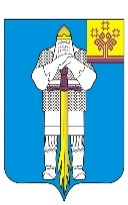 ЧУВАШСКАЯ  РЕСПУБЛИКАСОБРАНИЕ ДЕПУТАТОВБАТЫРЕВСКОГОМУНИЦИПАЛЬНОГО ОКРУГАПЕРВОГО СОЗЫВАЙЫШĂНУ16.12.2022 ç., 6/3 № Патăрьел ялěРЕШЕНИЕ16.12.2022 г. № 6/3село БатыревоОб утверждении Положения о регулировании бюджетных правоотношений в Батыревском муниципальном округе Чувашской Республики